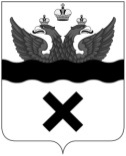 01.06.2021                                                                                 №   1074-пО внесении изменения в постановление администрации города Оренбурга    от 15.11.2018 № 3832-п В соответствии со статьями 2, 12 Федерального закона от 27.07.2010      № 210-ФЗ «Об организации предоставления государственных                                      и муниципальных услуг», с Федеральным законом от 30.12.2020 № 509-ФЗ                «О внесении изменений в отдельные законодательные акты Российской Федерации», руководствуясь пунктом 16 части 2 статьи 8, пунктом 4 части 1 статьи 33, пунктом 1 части 8 статьи 35 Устава муниципального образования «город Оренбург», принятого решением Оренбургского городского Совета           от 28.04.2015 № 1015, административным регламентом предоставления типовой муниципальной услуги «Постановка на учет, выдача направления для зачисления ребенка, в том числе в порядке перевода, в образовательную организацию, осуществляющую деятельность по образовательной программе дошкольного образования», утвержденным протоколом заседания комиссии по цифровому развитию и использованию  информационных технологий              в Оренбургской области от 17.09.2020 № 1-пр:1. Внести в постановление Администрации города Оренбурга                        от 15.11.2018 № 3832-п «Об утверждении Административного регламента предоставления муниципальной услуги «Постановка на учет, выдача направления для зачисления ребенка, в том числе в порядке перевода,                    в образовательную организацию, осуществляющую деятельность                              по образовательной программе дошкольного образования» следующее изменение:приложение к постановлению изложить в новой редакции согласно приложению к настоящему постановлению.2. Настоящее постановление подлежит:размещению на официальном Интернет-портале города Оренбурга;передаче в уполномоченный орган исполнительной власти Оренбургской области по ведению областного регистра муниципальных нормативных правовых актов. 3. Поручить организацию исполнения настоящего постановления заместителю Главы города Оренбурга по социальным вопросам. 4. Настоящее постановление вступает в силу после официального опубликования в газете «Вечерний Оренбург». Заместитель Главы города Оренбургапо правовым вопроса						          	Т.Б. ВеликородоваПриложение к постановлению Администрации города Оренбургаот 01.06.2021 № 1074-пАдминистративный регламент предоставления муниципальной услуги «Постановка на учет, выдача направления для зачисления ребенка, в том числе в порядке перевода,                         в образовательную организацию, осуществляющую деятельность                      по образовательной программе дошкольного образования»Основные термины, понятия, определения, сокращенияАдминистративный регламент – административный регламент предоставления муниципальной услуги «Постановка на учет, выдача направления для зачисления ребенка, в том числе в порядке перевода                          в образовательную организацию, осуществляющую деятельность                                   по образовательной программе дошкольного образования».АИС ГМУСО (система) – автоматизированная информационная система «Государственные (муниципальные) услуги в сфере образования Оренбургской области». Доступность дошкольного образования – это выраженное в процентах отношение численности детей, получающих дошкольное образование, к сумме численности детей, получающих дошкольное образование, и численности детей, находящихся в очереди на получение дошкольного образования. ЕПГУ – Единый портал государственных и муниципальных услуг.ЕСИА – единая система идентификации и аутентификации.Заявитель – родитель или иной законный представитель ребенка, желающий устроить его на обучение в ДОО, а также доверенное лицо, подтверждающее свое правомочие на обращение за получением муниципальной услуги нотариально удостоверенной или приравненной к ней доверенностью, выданной родителем (законным представителем) ребенка.  Заявление (запрос) – заявление родителя (законного представителя или доверенного лица) о постановке ребенка на учет для зачисления                                       в образовательную организацию, осуществляющую деятельность                                  по образовательной программе дошкольного образования (далее – дошкольная образовательная организация, ДОО), в том числе в порядке перевода (внесение изменений в ранее поданное заявление).Исходная организация – ДОО, в которой ребенок обучается.Летний период приема детей – с 15 июня по 31 августа.Личный кабинет – профиль пользователя ЕПГУ (Регионального портала), где хранятся его личные данные.МО – муниципальное образование.УО – управление образования администрации города Оренбурга (далее – Управление).МФЦ – многофункциональный центр предоставления государственных и муниципальных услуг.Дошкольная образовательная организация (ДОО) – образовательная организация, осуществляющая деятельность по образовательной программе дошкольного образования.Принимающая организация – организация, осуществляющая образовательную деятельность по образовательным программам соответствующих уровня и направленности, в которую осуществляется перевод.Приоритетная дошкольная образовательная организация – ДОО, указанная заявителем и являющаяся наиболее предпочтительной для зачисления.Портал – ЕПГУ, РПГУ, сайт АИС ГМУСО.Распределение детей – последовательность действий учредителя              по распределению детей, нуждающихся в предоставлении места в ДОО                     на текущую дату, на свободные места.Региональный портал – подсистема АИС ГМУСО «Портал электронных услуг Оренбургской области в сфере образования».Регистрация заявления – процесс внесения информации о заявлении.Сайт ГМУСО – сайт АИС ГМУСО для доступа к услугам посредством интерфейса.СМЭВ – система межведомственного электронного взаимодействия.Соглашение о взаимодействии – соглашение о взаимодействии, заключенное между МФЦ и Администрацией города Оренбурга.Специалист – специалист МФЦ, работники организаций, участвующие в предоставлении муниципальной услуги, осуществляющие прием и обработку документов, представленных для получения муниципальной услуги                            и осуществляющие выдачу документов, полученных от Управления                         по результатам рассмотрения предоставленных заявителем документов.Уполномоченное должностное лицо – работник Управления, назначенный ответственным за прием заявлений и документов.Учебный год – период с 1 сентября по 31 августа.Учет детей – формирование поименного электронного списка детей, нуждающихся в дошкольном образовании и/или присмотре и уходе. ЭП – усиленная квалифицированная электронная подпись.I. Общие положенияПредмет регулирования регламента1. Административный регламент предоставления муниципальной услуги (далее – Административный регламент) «Постановка на учет, выдача направления для зачисления ребенка, в том числе в порядке перевода,                          в образовательную организацию, осуществляющую деятельность                                     по образовательной программе дошкольного образования» (сокращенное наименование: «Запись в детский сад») определяет сроки и последовательность действий (далее – административная процедура) при осуществлении полномочий по предоставлению муниципальной услуги по постановке на учет, выдаче направления для зачисления ребенка, в том числе в порядке перевода,                   в образовательную организацию, осуществляющую деятельность                                      по образовательной программе дошкольного образования (далее – муниципальная услуга). Административный регламент разработан в целях повышения качества предоставления муниципальной услуги, создания комфортных условий для участников отношений в соответствии с Федеральным законом от 27.07.2010 № 210-ФЗ «Об организации предоставления государственных и муниципальных услуг».Круг заявителей2. Заявителями являются граждане Российской Федерации, лица                          без гражданства и иностранные граждане (родители, опекуны или иные законные представители ребенка), на которых в соответствии                                                  с законодательством возложена обязанность по воспитанию детей в возрасте                 от рождения до 8 лет, постоянно или временно проживающие на территории Российской Федерации.От имени заявителя могут выступать их представители. Полномочия представителей подтверждаются доверенностью, оформленной в установленном порядке.3. Право на внеочередное, первоочередное и преимущественное предоставление места в дошкольных образовательных организациях муниципального образования «город Оренбург» устанавливается в соответствии с действующим законодательством Российской Федерации (приложение                   № 1 к Административному регламенту).Требования к порядку информирования о предоставлении муниципальной услуги4. Информация по вопросам предоставления муниципальной услуги может быть получена на официальном сайте управления образования администрации города Оренбурга в информационно-телекоммуникационной сети «Интернет»,   в Реестре государственных (муниципальных) услуг (функций) Оренбургской области, а также в электронной форме через Единый портал государственных                                   и муниципальных услуг (функций), Портал государственных и муниципальных услуг (функций) Оренбургской области. Посредством Портала также могут быть получены сведения о ходе предоставления муниципальной услуги.5. Справочная информация о месте нахождения, графике работы, контактных телефонах Управления, МФЦ, а также иных организаций, участвующих в предоставлении муниципальной услуги, указывается                             на официальном Интернет-портале города Оренбурга  в разделе «Муниципальные услуги», на официальном сайте Управления, МФЦ, организаций, участвующих в предоставлении муниципальной услуги,                         и на их информационных стендах в местах, предназначенных                                              для предоставления муниципальной услуги, а также в федеральной государственной информационной системе «Федеральный реестр государственных и муниципальных услуг (функций)» и на ЕПГУ.Информация предоставляется заявителю бесплатно.Консультации по вопросам предоставления услуги проводятся специалистом Управления.При ответе на телефонный звонок специалист должен назвать фамилию, имя, отчество, должность и проинформировать по интересующему вопросу.Прием и консультирование заявителей проводится в течение установленного рабочего времени.Консультации предоставляются по следующим вопросам:перечень документов, необходимых для предоставления муниципальной услуги, комплектности (достаточности) представленных документов;время, порядок приема и выдачи документов;порядок и сроки предоставления муниципальной услуги, установленных настоящим Административным регламентом;порядок досудебного (внесудебного) обжалования решений и действий (бездействия) органа (организации), должностного лица органа, предоставляющего муниципальную услугу, должностного лица органа, предоставляющего муниципальную услугу, либо муниципального служащего, многофункционального центра, работника многофункционального центра,                  а также организаций, предусмотренных частью 1.1 статьи 16 Федерального закона от 27.07.2010 № 210-ФЗ «Об организации предоставления государственных и муниципальных услуг», или их работников.II. Стандарт предоставления муниципальной услугиНаименование муниципальной услуги10. Наименование муниципальной услуги: «Постановка на учет, выдача направления для зачисления ребенка, в том числе в порядке перевода                                 в образовательную организацию, осуществляющую деятельность                                      по образовательной программе дошкольного образования».11. Муниципальная услуга носит заявительный порядок обращения.Наименование органа, предоставляющего муниципальную услугу12. Муниципальная услуга предоставляется управлением образования администрации города Оренбурга.13. Организации, участвующие в предоставлении муниципальной услуги:МФЦ; дошкольные образовательные организации муниципального образования «город Оренбург» в случае переданных полномочий по приему и обработке документов, предоставленных для получения муниципальной услуги, и выдаче документов, полученных от Управления, по результатам рассмотрения предоставленных заявителем документов в соответствии с утвержденными нормативными правовыми актами. 14. Взаимодействие уполномоченных лиц Управления и организаций, участвующих в предоставлении муниципальной услуги, в ходе исполнения административных процедур дополнительно регулируется соглашением либо иными нормативными правовыми актами.14.1. Запрещается требовать от заявителя представления документов                         и информации или осуществления действий, в том числе согласований, необходимых для получения муниципальной услуги и связанных с обращением в иные государственные органы и организации, за исключением получения услуг, включенных в перечень услуг, которые являются необходимыми                      и обязательными для предоставления муниципальных услуг, утвержденный                   в порядке, установленном законодательством Российской Федерации.Результат предоставления муниципальной услуги15. Результат муниципальной услуги предоставляется при личном присутствии заявителя (очная форма) либо без личного присутствия заявителя –через Портал (Региональный портал).16. Результатами предоставления муниципальной услуги являются:постановка ребенка на учет для зачисления в ДОО или для перевода                     в другую ДОО, осуществляющую образовательную деятельность                                 по образовательным программам соответствующих уровня и направленности;выдача направления для зачисления ребенка в ДОО;мотивированный отказ.Способ (способы) направления заявителю документов (информации), являющихся результатом предоставления соответствующей муниципальной услуги17. Выдача заявителю уведомления или мотивированного отказа                         о постановке ребенка на учет для зачисления в образовательную организацию, осуществляющую деятельность по программе дошкольного образования; уведомления о постановке ребенка на учет для осуществления перевода в другую организацию, осуществляющую образовательную деятельность                                   по образовательным программам соответствующих уровня и направленности; уведомления о внесении изменений в ранее поданное заявление о постановке ребенка на учет для зачисления в образовательную организацию, осуществляющую деятельность по образовательной программе дошкольного образования, и отмене ранее выданного уведомления; направления для зачисления ребенка в образовательную организацию, осуществляющую деятельность по программе дошкольного образования; уведомление о наличии свободных мест для осуществления перевода в другую организацию, осуществляющую образовательную деятельность по образовательным программам соответствующих уровня и направленности; мотивированного отказа в предоставлении муниципальной услуги в обозначенной в заявлении образовательной организации, осуществляющей деятельность                                       по образовательной программе дошкольного образования, осуществляется:через функционал личного кабинета:а) в случае подачи заявления в электронном виде через Портал (Региональный портал);б) по желанию заявителя;лично заявителю:а) в случае обращения заявителя за предоставлением услуги в Управление или в организации, участвующие в предоставлении муниципальной услуги;б) по желанию заявителя.18. Результат предоставления муниципальной услуги направляется заявителю с использованием Портала (Регионального портала) в форме электронного документа, подписанного уполномоченным должностным лицом                  с использованием ЭП, в остальных случаях – в виде документа на бумажном носителе.Заявителю предоставляется возможность сохранения электронного документа, являющегося результатом предоставления услуги и подписанного уполномоченным должностным лицом с использованием ЭП, на своих технических средствах, а также возможность направления такого электронного документа в иные органы (организации).Срок предоставления муниципальной услуги19. Прием заявлений о постановке ребенка на учет для направления в ДОО, в том числе для осуществления перевода в другую дошкольную образовательную организацию, осуществляющую образовательную деятельность по образовательным программам соответствующих уровня                  и направленности, о внесении изменений в ранее поданное заявление                             о постановке ребенка на учет для направления в ДОО, осуществляется в течение всего календарного года.Сроки предоставления муниципальной услуги по административным процедурам:регистрация указанных в абзаце первом настоящего пункта заявлений либо выдача мотивированного отказа в приеме документов осуществляется                           не позднее 6 рабочих дней с даты поступления заявления; постановка на учет для направления в ДОО, в том числе для осуществления перевода в другую дошкольную образовательную организацию, осуществляющую образовательную деятельность по образовательным программам соответствующих уровня и направленности, до начала процедуры выдачи соответствующего уведомления либо мотивированного отказа –                 не позднее 12 рабочих дней с момента поступления заявления;распределение детей по дошкольным образовательным организациям              и комиссионное принятие решения о предоставлении муниципальной услуги или мотивированном отказе осуществляется ежегодно с 15 апреля по 15 мая, а также в течение всего календарного года при условии наличия свободных мест в ДОО, в соответствии с утвержденным графиком работы комиссии, но не реже одного раза в месяц;выдача направления для зачисления ребенка в ДОО либо мотивированного отказа осуществляется в течение 15 рабочих дней после заседания комиссии            по комплектованию ДОО.Нормативные правовые акты, регулирующие предоставление муниципальной услуги20. Перечень нормативных правовых актов, регулирующих предоставление муниципальной услуги (с указанием их реквизитов и источников официального опубликования), размещается на официальном Интернет-портале города Оренбурга в разделе «Муниципальные услуги», на официальном сайте Управления в информационно-телекоммуникационной сети «Интернет»,                 в федеральной государственной информационной системе «Федеральный реестр государственных и муниципальных услуг (функций)» и на Портале.Исчерпывающий перечень документов, необходимых в соответствии                         с законодательными или иными нормативными правовыми актами для предоставления муниципальной услуги, с разделением на документы                        и информацию, которые заявитель должен предоставить самостоятельно,                и документы, которые заявитель вправе предоставить по собственной инициативе, так как они подлежат представлению в рамках межведомственного информационного взаимодействия21. Для получения муниципальной услуги при подаче заявления на личном приеме заявитель предоставляет следующие документы:заявление по установленной форме, указанной в приложении № 2                      к Административному регламенту; документ, подтверждающий право заявителя на пребывание в Российской Федерации (для иностранных граждан или лиц без гражданства);свидетельство о рождении ребенка или для иностранных граждан и лиц    без гражданства – документ(-ы), удостоверяющий(е) личность ребенка                       и подтверждающий(е) законность представления прав ребенка;документ, подтверждающий установление опеки (при необходимости);свидетельство о регистрации ребенка по месту жительства или по месту пребывания на закрепленной территории или документ, содержащий сведения           о месте пребывания, месте фактического проживания ребенка;документ психолого-медико-педагогической комиссии (при необходимости);документ, подтверждающий потребность в обучении в группе оздоровительной направленности (при необходимости);документ, подтверждающий право (льготу) на внеочередное или первоочередное предоставление места в ДОО в соответствии с действующим законодательством (при наличии).22. Для получения муниципальной услуги при подаче заявления через Портал (Региональный портал) заявитель предоставляет в электронной форме следующие документы:заявление, сгенерированное автоматически при заполнении форм, представленных на Портале (Региональном портале);документ, удостоверяющий личность заявителя, либо документ, удостоверяющий личность иностранного гражданина или лица без гражданства в Российской Федерации в соответствии со статьей 10 Федерального закона          от 25.07.2002 № 115-ФЗ «О правовом положении иностранных граждан                     в Российской Федерации»;документ, подтверждающий право заявителя на пребывание в Российской Федерации (для иностранных граждан или лиц без гражданства);свидетельство о рождении ребенка или для иностранных граждан и лиц без гражданства – документ(-ы), удостоверяющий(е) личность ребенка                               и подтверждающий(е) законность представления прав ребенка;документ, подтверждающий установление опеки (при необходимости);свидетельство о регистрации ребенка по месту жительства или по месту пребывания на закрепленной территории или документ, содержащий сведения          о месте пребывания, месте фактического проживания ребенка;документ психолого-медико-педагогической комиссии (при необходимости);документ, подтверждающий потребность в обучении в группе оздоровительной направленности (при необходимости);документ, подтверждающий право (льготу) на внеочередное или первоочередное предоставление места в ДОО в соответствии с действующим законодательством (при наличии).23. Родители (законные представители) ребенка, являющиеся иностранными гражданами или лицами без гражданства, дополнительно предъявляют документ, подтверждающий право заявителя на пребывание                    в Российской Федерации.  Иностранные граждане и лица без гражданства все документы представляют на русском языке или вместе с заверенным                                в установленном порядке переводом на русский язык.24. Перечень документов, необходимых в соответствии с нормативными правовыми актами для предоставления муниципальной услуги, которые находятся в распоряжении государственных органов, органов местного самоуправления и иных органов, участвующих в предоставлении муниципальной услуги, и которые заявитель вправе предоставить самостоятельно, отсутствуют.24.1. Запрещается требовать от заявителя:представления документов и информации, которые в соответствии                   с нормативными правовыми актами Российской Федерации, нормативными правовыми актами Оренбургской области находятся в распоряжении органов, предоставляющих муниципальные услуги, за исключением документов, указанных части 6 статьи 7 Федерального закона от 27.07.2010 № 210-ФЗ            «Об организации предоставления государственных и муниципальных услуг»;представления документов и информации или осуществления действий,   не предусмотренных нормативными правовыми актами, регулирующими отношения, возникающие в связи с предоставлением муниципальной услуги;представления документов и информации, отсутствие и (или) недостоверность которых не указывались при первоначальном отказе в приеме документов, необходимых для предоставления муниципальной услуги, либо          в предоставлении муниципальной услуги, за исключением случаев, предусмотренных пунктом 4 части 1 статьи 7 Федерального закона.Способ (способы) направления запроса о предоставлении муниципальной услуги25. Заявитель вправе предоставить документы следующими способами: посредством личного обращения в Управление или организации, участвующие в предоставлении муниципальной услуги, в том числе через МФЦ;в электронном виде через Портал (Региональный портал).26. При подаче заявления и прилагаемых к нему документов посредством личного обращения в Управление или организации, участвующие                                  в предоставлении муниципальной услуги, в том числе через МФЦ (при наличии соглашения о взаимодействии) заявитель предоставляет подлинники документов или заверенные в соответствии с действующим законодательством копии документов.Документы, подтверждающие наличие льготы на внеочередное или первоочередное зачисление ребенка, дополнительно (повторно) предоставляются заявителями в Управление в год желаемой даты зачисления ребенка в срок с 1 по 15 апреля.27. При подаче заявления через Портал (Региональный портал) заявитель предоставляет электронные (сканированные) копии с оригиналов документов           в соответствии с требованиями пункта 57 настоящего Административного регламента. Документы, подтверждающие наличие льготы на внеочередное или первоочередное зачисление ребенка, дополнительно (повторно) предоставляются заявителями в Управление в год желаемой даты зачисления ребенка до 15 апреля.28. Листы многостраничных копий прошиваются, нумеруются, отметка           о заверении копии дополняется указанием количества листов копии «Всего               в копии ____ л.». Допускается заверять отметкой «Верно» каждый лист многостраничной копии документа.   29. Требования к документам, предоставленным заявителем:тексты документов написаны разборчиво;фамилия, имя и отчество, дата рождения, адрес места жительства ребенка заявителя и заявителя написаны полностью;в документах нет подчисток, приписок, зачеркнутых слов и иных неоговоренных исправлений;документы не имеют повреждений, наличие которых не позволяет однозначно истолковать их содержание.Исчерпывающий перечень оснований для отказа в приеме документов, необходимых для предоставления муниципальной услуги30. Основаниями для отказа в приеме документов, необходимых для предоставления муниципальной услуги, являются: обращение за муниципальной услугой, предоставление которой                      не предусматривается настоящим административным регламентом;предоставление заявления, заполненного не полностью, не по форме и/либо с ошибками в персональных данных, и/либо подписанного неуполномоченным лицом;предоставленный заявителем пакет документов не соответствует установленным пунктами 21-23, 26-29 настоящего Административного регламента требованиям;окончание срока приема заявлений согласно пунктам 66 и 80 настоящего Административного регламента;отказ заявителя подписать согласие на обработку персональных данных.31. Мотивированный отказ в приеме документов подписывается уполномоченным должностным лицом и выдается заявителю с указанием причин отказа.32. Мотивированный отказ в приеме документов по запросу, поданному          в электронной форме через Портал, подписывается уполномоченным должностным лицом с использованием ЭП и направляется заявителю через Портал. 33. После устранения причин, послуживших основанием для отказа                в приеме документов, необходимых для предоставления муниципальной услуги, заявитель вправе обратиться повторно.Исчерпывающий перечень оснований для приостановленияили отказа в предоставлении муниципальной услуги34. Основания для приостановления предоставления муниципальной услуги отсутствуют. Заявитель вправе отказаться от предоставления муниципальной услуги.35. Основаниями для отказа в постановке ребенка на учет для направления в ДОО, в том числе в порядке перевода в другую ДОО, являются:наличие зарегистрированного заявления с идентичными персональными данными ребенка, поступившего другим способом;наличие информации о постановке ребенка на учет для направления в ДОО в региональной электронной базе данных детей дошкольного возраста,                     за исключением постановки на учет в целях перевода в другую ДОО;предоставление заявителем недостоверных сведений;отсутствие у заявителя права на получение услуги.36. Основанием для отказа в выдаче направления в ДОО является только отсутствие в ней свободных мест.37. Мотивированный отказ в постановке ребенка на учет для направления в ДОО, в том числе в порядке перевода в другую ДОО, или в выдаче направления в ДОО по заявлению, поданному в электронной форме через Портал (Региональный портал), подписывается уполномоченным должностным лицом     с использованием ЭП и направляется заявителю через Портал (Региональный портал).Порядок оставления запроса заявителя о предоставлении муниципальной услуги без рассмотрения38. Оснований для оставления запроса о предоставлении муниципальной услуги без рассмотрения не имеется.Порядок исправления опечаток и (или) ошибок, допущенных                       в документах, выданных в результате предоставления муниципальной услуги39. В случае выявления опечаток и (или) ошибок, допущенных должностным лицом в документах, выданных в результате предоставления муниципальной услуги, заявитель имеет право обратиться с заявлением                   об исправлении опечаток и (или) ошибок, допущенных в выданных в результате предоставления муниципальной услуги документах.39.1. Должностное лицо рассматривает заявление, представленное заявителем, и проводит проверку указанных в заявлении сведений.39.2. В случае выявления допущенных опечаток и (или) ошибок                               в выданных в результате предоставления муниципальной услуги документах, должностное лицо осуществляет исправление и (или) замену документа,                         в котором имеется опечатка (ошибка).39.3. В случае отсутствия опечаток и (или) ошибок в документах, выданных в результате предоставления муниципальных услуг, должностное лицо письменно сообщает заявителю об отсутствии опечаток и (или) ошибок          в выданных документах.Порядок выдачи дубликата документа, выданного по результатампредоставления муниципальной услуги, в том числе исчерпывающий переченьоснований для отказа в выдаче этого дубликата40. Для получения дубликата заявитель представляет в Управление следующие документы:заявление, оформленное в свободной форме на получение дубликата;документ, удостоверяющий личность заявителя (представителя заявителя).Срок рассмотрения заявления и выдачи дубликата составляет 5 рабочих дней со дня регистрации заявления в Управление. Основаниями для отказа при получении дубликата, являются:непредставление заявителем документов, указанных в пункте                             40 Административного регламента.Заявитель имеет право отозвать заявление на получение дубликата                    в период с момента регистрации запроса и иных документов, необходимых для предоставления дубликата, в Управление до даты получения или отказа получения дубликата. Заявитель вправе отказаться от получения дубликата                 на основании личного письменного заявления, написанного в свободной форме, направив его по адресу электронной почты или при личном обращении                            в Управление.Отказ от получения дубликата не препятствует повторному обращению             за предоставлением дубликата.Форма запроса о предоставлении соответствующей услуги, форма документа, являющегося результатом предоставления соответствующей услуги, форма заявления об исправлении технических ошибок в данном документе, форма заявления о выдаче дубликата данного документа, форма заявления                    об оставлении запроса без рассмотрения, если иное не предусмотрено федеральным законом41. Формы заявлений размещены в приложениях к настоящему Административному регламенту.Перечень услуг, которые являются необходимыми и обязательнымидля предоставления муниципальной услуги, в том числе сведения                        о документе (документах), выдаваемом (выдаваемых) организациями, участвующими в предоставлении муниципальной услуги42.  При предоставлении муниципальной услуги предоставление иных услуг, необходимых и обязательных для предоставления муниципальной услуги, не осуществляется.Порядок, размер и основания взимания государственной пошлины или иной платы, взимаемой с заявителя за предоставление муниципальной услуги43. За предоставление муниципальной услуги взимание с заявителя государственной пошлины или иной платы не предусмотрено.Порядок, размер и основания взимания платы за предоставление услуг, которые являются необходимыми и обязательными для предоставления муниципальной услуги, включая информацию о методике расчета размера такой платы44. Плата за предоставление услуг, которые являются необходимыми            и обязательными для предоставления муниципальной услуги, не взимается            в связи с отсутствием таких услуг.Максимальный срок ожидания в очереди при подаче заявления (запроса)                 о предоставлении муниципальной услуги, услуги, предоставляемой организацией, участвующей в предоставлении муниципальной услуги, и при получении результата предоставления муниципальной услуги45. Максимальный срок ожидания в очереди при подаче заявления                          и документов на личном приеме (в Управление или в организации, участвующей в предоставлении муниципальной услуги), необходимых для предоставления муниципальной услуги или получения результата предоставления муниципальной услуги, не должен превышать 15 минут.Предварительная запись на прием в МФЦ для подачи заявления может осуществляться с использованием центра телефонного обслуживания, через официальный сайт МФЦ и Портал (при наличии технической возможности), при этом заявителю обеспечивается возможность:ознакомления с режимом работы МФЦ, а также с доступными для записи на прием датами и интервалами времени приема;записи в любые свободные для приема дату и время в пределах установленного в МФЦ графика приема заявлений.При осуществлении записи на прием с использованием Портала МФЦ                не вправе требовать от заявителя совершения иных действий, кроме прохождения идентификации и аутентификации в соответствии с нормативными правовыми актами Российской Федерации, указания цели приема, а также предоставления сведений, необходимых для расчета длительности временного интервала, который необходимо забронировать для приема.Запись на прием может осуществляться посредством информационной системы МФЦ, которая обеспечивает возможность интеграции с Порталом.Требования к помещениям, в которых предоставляется муниципальная услуга, к залу ожидания, местам для заполнения запросов о предоставлении муниципальной услуги, информационным стендам, необходимых для предоставления муниципальной услуги, в том числе к обеспечению доступности для инвалидов указанных объектов46. Прием заявителей должен осуществляться в специально выделенном для этих целей помещении. Помещения, в которых осуществляется прием заявителей, должны находиться в зоне пешеходной доступности к основным транспортным магистралям, располагаться, по возможности, на нижних этажах зданий                    с отдельным входом. Помещения для приема заявителей должны быть оборудованы табличками с указанием номера кабинета, фамилии, имени, отчества и должности работника, осуществляющего предоставление муниципальной услуги, режима работы.47. Для ожидания заявителями приема, заполнения необходимых для получения муниципальной услуги документов должны иметься места, оборудованные стульями, столами (стойками).Места для заполнения документов оборудуются стульями, столами (стойками) и обеспечиваются образцами заполнения документов, бланками документов и канцелярскими принадлежностями (писчая бумага, ручка).48. Места предоставления муниципальной услуги должны быть оборудованы системами кондиционирования (охлаждения и нагревания) воздуха, средствами пожаротушения и оповещения о возникновении чрезвычайной ситуации.49. Места предоставления муниципальной услуги должны быть обеспечены доступными местами общественного пользования (туалеты)                     и хранения верхней одежды заявителей.50. Требования к условиям доступности при предоставлении муниципальной услуги для инвалидов обеспечиваются в соответствии                              с законодательством Российской Федерации и законодательством Оренбургской области, в том числе:условия для беспрепятственного доступа: вход оборудуется специальным пандусом, передвижение по помещению должно обеспечивать беспрепятственное перемещение и разворот специальных средств для передвижения (кресел-колясок), места общественного пользования оборудуются средствами связи и информационными стендами;сопровождение инвалидов, имеющих стойкие расстройства функции зрения и самостоятельного передвижения, и оказание им помощи;надлежащее размещение оборудования и носителей информации, необходимых для обеспечения беспрепятственного доступа инвалидов                     к муниципальной услуге с учетом ограничений их жизнедеятельности;дублирование необходимой для инвалидов звуковой и зрительной информации, а также надписей, знаков и иной текстовой и графической информации знаками, выполненными рельефно-точечным шрифтом Брайля, допуск сурдопереводчика и тифлосурдопереводчика;допуск собаки-проводника при наличии документа, подтверждающего         ее специальное обучение и выдаваемого по форме и в порядке, которые определяются федеральным органом исполнительной власти, осуществляющим функции по выработке и реализации государственной политики и нормативно-правовому регулированию и сфере социальной защиты населения;оказание специалистами, предоставляющими муниципальную услугу, помощи инвалидам в преодолении барьеров, мешающих получению ими услуг наравне с другими лицами;на стоянке должны быть предусмотрены места для парковки специальных транспортных средств инвалидов. За пользование парковочным местом плата    не взимается.51. В случае невозможности полностью приспособить помещения с учетом потребности инвалида ему обеспечивается доступ к месту предоставления муниципальной услуги либо, когда это возможно, ее предоставление по месту жительства инвалида или в дистанционном режиме.Показатели доступности и качества муниципальной услуги, в том числе количество взаимодействий заявителя с должностными лицами при предоставлении муниципальной услуги52. Показателями доступности предоставления муниципальной услуги являются:открытость, полнота и достоверность информации о порядке предоставления муниципальной услуги, в том числе в электронной форме в сети Интернет, на Портале (Региональном портале);соблюдение стандарта предоставления муниципальной услуги;предоставление возможности подачи заявления о предоставлении муниципальной услуги и документов через Портал (Региональный портал);предоставление возможности получения информации о ходе предоставления муниципальной услуги, в том числе через Портал (Региональный портал);возможность подачи заявления о предоставлении муниципальной услуги           и документов в многофункциональном центре предоставления государственных и муниципальных услуг.53. Показателем качества предоставления муниципальной услуги являются:время ожидания в очереди при приеме (выдаче) документов не более 15 минут;отсутствие нарушений сроков предоставления муниципальной услуги;отсутствие обоснованных жалоб со стороны заявителей по результатам предоставления муниципальной услуги;компетентность уполномоченных должностных лиц и специалистов, участвующих в предоставлении муниципальной услуги, наличие у них профессиональных знаний и навыков для выполнения административных действий, предусмотренных настоящим Административным регламентом.54. Ежегодно уполномоченными должностными лицами и специалистами, ответственными за предоставление муниципальной услуги, на основе анализа практики применения Административного регламента осуществляется оценка соответствия его исполнения установленным показателям.Иные требования, в том числе учитывающие особенности предоставления муниципальной услуги по экстерриториальному принципу и особенности предоставления муниципальной услуги в электронной форме55. Предоставление муниципальной услуги по экстерриториальному принципу не осуществляется.56. В случае если при обращении в электронной форме за получением муниципальной услуги идентификация и аутентификация заявителя – физического лица осуществляются с использованием ЕСИА, регламентом предоставления муниципальной услуги может быть предусмотрено право заявителя – физического лица использовать простую электронную подпись при обращении в электронной форме за получением муниципальной услуги при условии,  что при выдаче ключа простой электронной подписи личность физического лица установлена при личном приеме.57. Требования к электронным документам, предоставляемым заявителем для получения услуги:прилагаемые к заявлению электронные документы предоставляются                 в одном из следующих форматов: doc, docx, rtf, pdf, odt, jpg, png.в случае, когда документ состоит из нескольких файлов, или документы имеют открепленные подписи (файл формата SIG), их необходимо направлять            в виде электронного архива формата zip.в целях предоставления электронных документов сканирование документов на бумажном носителе осуществляется:непосредственно с оригинала документа в масштабе 1:1 (не допускается сканирование с копий) с разрешением 300 dpi;в черно-белом режиме при отсутствии в документе графических изображений;в режиме полной цветопередачи при наличии в документе цветных графических изображений либо цветного текста;в режиме «оттенки серого» при наличии в документе изображений, отличных от цветного изображения;наименования электронных документов должны соответствовать наименованиям документов на бумажном носителе.58. При обращении в качестве заявителя доверенного лица последний предоставляет нотариально удостоверенную или приравненную к ней доверенность, выданную родителем (законным представителем) ребенка.При обращении доверенного лица через Портал (Региональный портал) доверенность, подтверждающая правомочие на обращение за получением муниципальной услуги, выданная организацией, удостоверяется ЭП нотариуса.59. При направлении заявления в электронной форме через Портал (Региональный портал) применяется специализированное программное обеспечение, предусматривающее заполнение электронных форм, без необходимости дополнительной подачи запроса заявителя в какой-либо иной форме.59.1. Форматно-логическая проверка сформированного в электронной форме запроса заявителя осуществляется после заполнения заявителем каждого из полей электронной формы запроса. При выявлении некорректно заполненного поля электронной формы запроса заявитель уведомляется о характере выявленной ошибки и порядке ее устранения посредством информационного сообщения непосредственно в электронной форме запроса.59.2. При формировании запроса заявителя в электронной форме заявителю обеспечиваются:возможность копирования и сохранения документов, необходимых для предоставления услуги;возможность печати на бумажном носителе копии электронной формы запроса;сохранение ранее введенных в электронную форму запроса значений                в любой момент по желанию заявителя, в том числе при возникновении ошибок ввода и возврате для повторного ввода значений в электронную форму запроса;заполнение полей электронной формы запроса до начала ввода сведений заявителем с использованием сведений, размещенных в ЕСИА, и сведений, опубликованных на Портале (Региональном портале);возможность вернуться на любой из этапов заполнения электронной формы запроса без потери ранее введенной информации;возможность доступа заявителя на Портале (Региональном портале)                    к ранее поданным им запросам в течение не менее одного года, а также частично сформированных запросов – в течение не менее 3 месяцев;60. Управление имеет право осуществлять проверку документов, размещенных заявителем на Портале (Региональном портале), в том числе                   с приглашением заявителя на личный прием.III. Состав, последовательность и сроки выполнения административных процедур, требования к порядку их выполнения, в том числе особенности выполнения административных процедурв электронной формеИсчерпывающий перечень административных процедур61. В состав муниципальной услуги входят три подуслуги, каждая                   из которых определена одной из целей муниципальной услуги, указанной                 в содержании заявления:подуслуга «Постановка на учет, выдача направления для зачисления ребенка в ДОО» включает в себя следующие административные процедуры:а) прием заявления и документов, их регистрация и рассмотрение;б) постановка ребенка на учет (выдача уведомления) либо мотивированный отказ;в) распределение детей по дошкольным образовательным организациям – принятие решения о предоставлении муниципальной услуги (отказе                            в предоставлении муниципальной услуги), выдача направления (мотивированного отказа в выдаче направления) для зачисления ребенка в ДОО;подуслуга «Внесение изменений в ранее поданное заявление о постановке ребенка на учет для направления в ДОО» включает в себя следующие административные процедуры:а) прием заявления и документов, их регистрация и рассмотрение;б) внесение изменений в ранее поданное заявление о постановке на учет для направления в ДОО (выдача уведомления);подуслуга «Постановка ребенка на учет для осуществления перевода                 в другую ДОО» включает в себя следующие административные процедуры:а) прием заявления и документов, их регистрация и рассмотрение;б) постановка ребенка на учет (выдача уведомления) либо мотивированный отказ;в) распределение детей по дошкольным образовательным организациям – принятие решения о предоставлении муниципальной услуги (отказе                             в предоставлении муниципальной услуги), выдача направления (мотивированного отказа в выдаче направления) для зачисления ребенка в ДОО.62. Данный перечень административных процедур является исчерпывающим.Прием заявления и документов, их регистрация63. Основанием для начала административной процедуры является поступление к уполномоченному должностному лицу письменного заявления родителей (законных представителей) о постановке ребенка на учет для направления в ДОО (далее – заявление о постановке на учет) (приложение № 2   к Административному регламенту) с приложением пакета документов. При поступлении заявлений о постановке на учет в электронном виде с Портала (Регионального портала) уполномоченное должностное лицо действует                      в соответствии с требованиями нормативных актов, указанных в пункте 20 настоящего Административного регламента.Заявителем, имеющим двух детей дошкольного возраста и более, оформляются заявления отдельно на каждого ребенка.64. Заявление о постановке на учет на личном приеме подается                        по установленной форме. Данное заявление при подаче через Портал (Региональный портал) формируется автоматически при заполнении сведений                в электронной форме и может распечатываться уполномоченным лицом или              по желанию заявителя.65. Обязательным пунктом заполнения заявления о постановке на учет, влияющим на порядок предоставления муниципальной услуги, является планируемая дата начала посещения ребенка ДОО (далее – желаемая дата приема).66. Заявление о постановке на учет с желаемой датой приема в ДОО                 с 1 сентября текущего календарного года должно быть подано до 15 апреля текущего календарного года. В заявлениях о постановке на учет, поданных после 15 апреля текущего календарного года, должна быть указана желаемая дата приема в ДОО позднее даты 1 сентября текущего календарного года. Заявления, противоречащие данному положению, не принимаются.67. Лицами, ответственными за выполнение административной процедуры, являются:уполномоченное должностное лицо;специалист.68. В случае обращения заявителя лично в Управление уполномоченное должностное лицо:определяет предмет обращения;устанавливает личность заявителя (проверяет документ, удостоверяющий его личность);консультирует заявителя о порядке оформления заявления о постановке   на учет;принимает заявление о постановке на учет и документы;проверяет правильность написания заявления о постановке на учет                 и соответствие сведений, указанных в нем, предоставленным оригиналам документов;осуществляет проверку на выполнение требований к документам, указанных в пунктах 21-23, 26-29, 66, 81 настоящего Административного регламента;в случае отсутствия фактов, препятствующих приему документов, регистрирует заявление о постановке на учет в журнале регистрации заявлений о постановке на учет для направления в ДОО (приложение                                                      № 3 к Административному регламенту), выдает заявителю расписку в получении документов с указанием конкретной даты явки заявителя за готовыми документами (приложение № 4 к Административному регламенту), формирует пакет документов непосредственно по завершению приема документов. Допускается ведение журнала регистрации в электронном виде. Журнал                     с периодичностью один раз в месяц распечатывается средствами системы                    и заверяется уполномоченным лицом;при выявлении ошибок в поданном заявлении о постановке на учет (несоответствие форме, установленной настоящим Административным регламентом, отсутствие сведений, обязательных к заполнению, или                                 их несоответствие представленным документам) или наличии у заявителя затруднений в его заполнении должно предложить переоформить заявление                    о постановке на учет непосредственно во время приема. Переоформленное таким образом заявление о постановке на учет повторно проверяется;в случае установления фактов, препятствующих приему документов, разъясняет заявителю суть выявленных недостатков в представленных документах, в ходе личного приема возвращает их заявителю для устранения недостатков.68.1. Если в заявлении заявитель указывает желание пройти регистрацию на Портале, уполномоченное должностное лицо проводит данную регистрацию.69. В случае обращения заявителя в МФЦ, специалист:определяет предмет обращения;устанавливает личность заявителя (проверяет документ, удостоверяющий его личность);консультирует заявителя о порядке оформления заявления                                   на предоставление услуги;принимает заявление о постановке на учет и документы;проверяет правильность написания заявления о постановке на учет                        и соответствие сведений, указанных в нем, предоставленным оригиналам документов;осуществляет проверку на выполнение требований к документам, указанным в пунктах 21-23, 26-29, 66, 81 настоящего Административного регламента;в случае отсутствия фактов, препятствующих приему документов, принимает заявление о постановке на учет, формирует пакет документов                       и выдает заявителю расписку в получении документов на постановку ребенка                на учет для направления в ДОО (приложение № 4 к Административному регламенту) с указанием конкретной даты явки заявителя за готовыми документами; при выявлении ошибок в поданном заявлении (несоответствие форме, установленной настоящим Административным регламентом, отсутствие сведений, обязательных к заполнению, или их несоответствие представленным документам) или наличии у заявителя затруднений в его заполнении должен предложить переоформить заявление о постановке на учет непосредственно во время приема. Переоформленное таким образом заявление о постановке на учет повторно проверяется;в случае установления фактов, препятствующих приему документов, разъясняет заявителю суть выявленных недостатков в предоставленных документах, возвращает их заявителю для устранения недостатков.69.1. Если в заявлении заявитель указывает желание пройти регистрацию на Портале, специалист проводит данную регистрацию.69.2. Специалист передает в Управление заявление о постановке на учет            и сформированный пакет документов в оригинале или в электронном виде             (с использованием информационной системы оказания государственных                       и муниципальных услуг Оренбургской области либо АИС ГМУСО), заверенный ЭП специалиста.69.3. Уполномоченное должностное лицо регистрирует заявление                        в журнале регистрации заявлений о постановке на учет для направления в ДОО. Допускается ведение журнала регистрации в электронном виде. Журнал                    с периодичностью один раз в месяц распечатывается средствами системы                      и заверяется уполномоченным лицом.70. В случае подачи заявления о постановке на учет через Портал (Региональный портал) уполномоченное должностное лицо:получает в личном кабинете региональной информационной системы заявление о постановке на учет заявителя со статусом «ожидает рассмотрения»;производит проверку полноты и достоверности состава данных электронного заявления о постановке на учет и скан-образов документов;в случае отсутствия фактов, препятствующих приему документов, регистрирует заявление о постановке на учет в журнале регистрации заявлений о постановке на учет для направления в ДОО и меняет статус заявления на «документы проверены». Допускается ведение журнала регистрации                                 в электронном виде. Журнал с периодичностью один раз в месяц распечатывается средствами системы и заверяется уполномоченным лицом;в случае установления фактов, препятствующих приему документов, формирует мотивированный отказ в приеме документов, который подписывается уполномоченным должностным лицом с использованием ЭП              и направляется заявителю через Портал.71. Время выполнения административной процедуры.71.1. При личном обращении: в Управление – не более 15 минут; в организации, участвующие в предоставлении муниципальной услуги, – не позднее 6 рабочих дней с даты поступления заявления о постановке на учет. 71.2. При обращении в электронном виде через Портал (Региональный портал) – не позднее 6 рабочих дней с даты поступления заявления о постановке на учет в АИС ГМУСО.72. Результатом выполнения административной процедуры является:а) в случае отсутствия фактов, препятствующих приему документов:б) при личном обращении в Управление и организации, участвующие                         в предоставлении муниципальной услуги, – сформированный пакет документов и регистрационная запись в журнале регистрации заявлений о постановке на учет для направления в ДОО с указанием даты проведения личного приема;при обращении через Портал (Региональный портал) – уведомление заявителя в личном кабинете о смене статуса его заявления на «промежуточный результат».в случае установления фактов, препятствующих приему документов:при личном обращении в Управление и организации, участвующие                              в предоставлении муниципальной услуги – отказ в приеме заявления                               по основаниям, указанным в пунктах 21-23, 26-29, 66, 81 настоящего Административного регламента, разъяснение заявителю сути выявленных недостатков в представленных документах, возврат их заявителю для устранения недостатков;при обращении через Портал (Региональный портал) – уведомление заявителя в личном кабинете о смене статуса его заявления – «отказано»                      и направление мотивированного отказа с указанием причин.Все действия по обработке заявлений о постановке на учет должны транслироваться в личный кабинет заявителя на Портал (Региональный портал) (при условии наличия регистрации на Портале у заявителя).73. Подача повторного заявления о постановке на учет для направления               в ДОО на одного и того же ребенка, ранее поставленного на учет для направления или перевод в ДОО, запрещена.Постановка ребенка на учет для направления в ДОО либо мотивированный отказ74. Основанием для начала административной процедуры является получение уполномоченным должностным лицом заявления о постановке              на учет с прилагаемым пакетом документов, прошедшего проверку                                на соответствии требованиям пунктов 21-23, 26-29, 66, 81 настоящего Административного регламента.75. Уполномоченное должностное лицо осуществляет проверку                        на отсутствие или наличие указанных в пункте 35 настоящего Административного регламента оснований для отказа в постановке ребенка             на учет для направления в ДОО, в том числе на наличие ребенка заявителя                   в региональной электронной базе данных детей дошкольного возраста АИС ГМУСО. 75.1. В случае отсутствия в региональной электронной базе данных детей дошкольного возраста АИС ГМУСО зарегистрированного заявления                            о постановке ребенка на учет на ребенка с идентичными персональными данными, уполномоченное должностное лицо:ставит заявление на регистрационный учет, для чего вносит сведения             из представленных заявителем документов в региональную электронную базу данных детей дошкольного возраста АИС ГМУСО и присваивает заявлению статус «заявление в работе»;формирует уведомление о постановке ребенка на учет для зачисления           в ДОО (далее – уведомление о постановке ребенка на учет) (приложение № 5          к Административному регламенту). Уведомление о постановке ребенка на учет регистрируется в журнале регистрации уведомлений о постановке на учет для направления в ДОО (приложение № 6 к Административному регламенту). Допускается ведение журнала регистрации в электронном виде. Журнал                        с периодичностью один раз в месяц распечатывается средствами системы                      и заверяется уполномоченным лицом;меняет статус заявления о постановке ребенка на учет «заявление в работе» на статус «поставлен в очередь».75.1.1. Выдача уведомления о постановке ребенка на учет заявителю осуществляется по его желанию: лично на приеме, через МФЦ или в электронной форме в личном кабинете заявителя на Портале (Региональном портале). 75.1.2. Уполномоченное должностное лицо:при личном обращении заявителя в Управление или по желанию заявителя (получить уведомление о постановке ребенка на учет в Управлении) выдает уведомление о постановке ребенка на учет заявителю на руки в ходе личного приема; при личном обращении заявителя в МФЦ или по желанию заявителя (получить уведомление о постановке ребенка на учет в организации, участвующей в предоставлении муниципальной услуги) передает (в том числе          в электронном виде через систему оказания государственных и муниципальных услуг Оренбургской области либо АИС ГМУСО) подписанное уведомление              о постановке ребенка на учет, в том числе с использованием ЭП, специалисту;при обращении через Портал (Региональный портал) или по желанию заявителя (получить уведомление о постановке ребенка на учет в личном кабинете на Портале) уведомление размещается в личном кабинете                              в электронной форме (с возможностью его печати на бумажном носителе).Электронные документы, являющиеся результатом предоставления административной процедуры, готовятся в формате pdf, подписываются открепленной ЭП уполномоченного должностного лица (файл формата SIG). Указанные документы в формате электронного архива zip направляются                       в личный кабинет заявителя.75.1.3. Специалист:выдает уведомление о постановке на учет заявителю в сроки, указанные            в расписке в получении документов на постановку ребенка на учет, для направления в ДОО;в случае неявки заявителя в указанный срок извещает его о необходимости получения уведомления о постановке на учет (с записью даты и времени телефонного звонка) или посредством sms-сообщения о возможности получения документов по месту, указанному в заявлении о постановке на учет,                                с сообщением адреса и графика работы.Своевременно невостребованные заявителями уведомления о постановке на учет для зачисления в ДОО хранятся в течение 1 месяца в МФЦ, далее передаются в Управление для получения заявителем в Управлении или его хранения вместе с заявлением о постановке на учет;75.1.4. В случае личного обращения заявителя в Управление уполномоченное должностное лицо вправе осуществлять процедуры приема заявления о постановке ребенка на учет, его регистрацию и постановку ребенка на учет для направления в ДОО, выдачу уведомления о постановке ребенка                  на учет заявителю в течение 1 рабочего дня. 75.1.5. Результат выполнения административной процедуры – выдача заявителю уведомления о постановке ребенка на учет.75.2. В случае если в АИС ГМУСО имеется зарегистрированное заявление о постановке ребенка на учет с идентичными персональными данными, уполномоченное должностное лицо:формирует мотивированный отказ в постановке ребенка на учет (далее – мотивированный отказ в постановке ребенка на учет) (приложение № 7                      к Административному регламенту), который регистрирует в соответствующем журнале (приложение № 8 к Административному регламенту). Допускается ведение журнала регистрации в электронном виде. Журнал с периодичностью один раз в месяц распечатывается средствами системы и заверяется уполномоченным лицом;при личном обращении заявителя в Управление или по желанию заявителя (получить уведомление о постановке ребенка на учет в Управлении) вручает заявителю мотивированный отказ в постановке ребенка на учет; при личном обращении заявителя в МФЦ или по желанию заявителя (получить уведомление о постановке ребенка на учет в организации, участвующей в предоставлении муниципальной услуги) передает мотивированный отказ специалисту;при обращении через Портал (Региональный портал) или по желанию заявителя направляет мотивированный отказ в постановке ребенка на учет заявителю в личный кабинет путем смены статуса его заявления о постановке             на учет «заявление в работе» на статус «отказано» и добавляет комментарии             о причинах отказа.Электронные документы, являющиеся результатом предоставления административной процедуры, готовятся в формате pdf, подписываются открепленной ЭП уполномоченного должностного лица (файл формата SIG). Указанные документы в формате электронного архива zip направляются                      в личный кабинет заявителя.75.2.1. Специалист:выдает мотивированный отказ в постановке на учет заявителю в сроки, указанные в расписке в получении документов на постановку ребенка на учет для направления в ДОО;в случае неявки заявителя в указанный срок извещает его о необходимости получения мотивированного отказа в постановке на учет (с записью даты                     и времени телефонного звонка) или посредством sms-сообщения о возможности получения документов по месту, указанному в заявлении о постановке на учет              с сообщением адреса и графика работы.Своевременно невостребованные заявителями мотивированные отказы              о постановке на учет для направления в ДОО хранятся в течение 1 месяца                        в МФЦ, далее передаются в Управление для получения заявителем в Управлении или его хранения вместе с заявлением о постановке на учет.75.2.2. Результат выполнения административной процедуры – выдача заявителю мотивированного отказа в постановке ребенка на учет.76. Время выполнения административной процедуры – не позднее 12 рабочих дней с даты поступления заявления о постановке на учет. 77. Заявление о постановке на учет, подписанное заявителем, и документы, поступившие в ходе личного приема, хранятся в Управлении до момента издания распорядительного акта о зачислении ребенка в ДОО.Заявление о постановке на учет, поступившее в электронном виде, в том числе через Портал (Региональный портал), и сопутствующие документы должны быть распечатаны и подшиты для хранения в Управлении до момента издания распорядительного акта о зачислении ребенка в ДОО.78. В случае отсутствия свободных мест в ДОО и достижения ребенком возраста 8 лет заявление аннулируется по основанию – отсутствие у заявителя права на получение услуги, что оформляется протоколом заседания комиссии по комплектованию ДОО. Заявитель в течение 15 рабочих дней после заседания комиссии информируется уполномоченным должностным лицом письменно.Внесение изменений в ранее поданное заявление о постановке ребенка             на учет для направления в ДОО79. Заявители, подавшие заявление о постановке ребенка на учет для направления в ДОО, до начала процедуры распределения детей по ДОО имеют право внести изменения в состав данных ранее поданного заявления.80. Основанием для начала административной процедуры является поступление к уполномоченному должностному лицу письменного заявления родителей (законных представителей) о внесении изменений в ранее поданное заявление о постановке на учет для направления в ДОО (далее – заявление                     о внесении изменений) (приложение № 9 к Административному регламенту)              с приложением пакета документов.81. Заявители, подавшие заявление о постановке на учет для направления в ДОО с 1 сентября текущего календарного года, могут внести в него изменения не позднее даты начала комплектования образовательных организаций, т.е. до 15 апреля текущего календарного года.81.1. В заявлениях о внесении изменений, поданных после 15 апреля текущего календарного года, должна быть указана желаемая дата получения места в ДОО позднее даты 1 сентября текущего календарного года. Заявления, противоречащие данному положению, не принимаются.81.2. Заявления о внесении изменений, поступившие позже 15 апреля, рассматриваются при комплектовании следующего года либо после окончания периода комплектования текущего года при наличии свободных мест, т.е. после 1 сентября.82. Для внесения изменений в ранее поданное заявление:в позиции «год зачисления», «приоритетное ДОО 1 (номер)», «приоритетное ДОО 2 (номер)», «приоритетное ДОО 3 (номер)» заявителем подается заявление о внесении изменений с указанием реквизитов уведомления о постановке ребенка на учет для направления в ДОО (регистрационный номер и дата), новой даты зачисления и наименований ДОО;в позиции «наличие льготы» заявителем подается заявление о внесении изменений с указанием реквизитов уведомления о постановке ребенка на учет для направления в ДОО (регистрационный номер и дата) и прикладывается документ, подтверждающий право на внеочередное или первоочередное обеспечение местом в ДОО;в позиции «потребность ребенка в адаптированной образовательной программе» заявителем подается заявление о внесении изменений с указанием реквизитов уведомления о постановке ребенка на учет для направления в ДОО (регистрационный номер и дата) и заключение психолого-медико-педагогической комиссии;в позиции «фамилия, имя, отчество ребенка» заявителем подается заявление о внесении изменений с указанием реквизитов уведомления                         о постановке ребенка на учет для направления в ДОО (регистрационный номер и дата) и новых данных и документов, подтверждающих смену фамилии, имени, отчества ребенка.83. Изменения в ранее поданное заявление можно внести только при личном обращении в Управление или в МФЦ.В электронном виде через Портал (Региональный портал) заявления               о внесении изменений не принимаются.84. В случае обращения заявителя в Управление с заявлением о внесении изменений уполномоченное должностное лицо в ходе личного приема:определяет предмет обращения;устанавливает личность заявителя и его полномочия;консультирует заявителя о порядке внесения изменений в заявление              на предоставление услуги;проводит проверку правильности заполнения заявления и соответствия предоставленных документов требованиям пунктов 26-29, 81 настоящего Административного регламента.84.1. В случае предоставления полного пакета документов и соответствия их требованиям настоящего Административного регламента:регистрирует заявление о внесении изменений в журнале регистрации заявлений о внесении изменений в ранее поданное заявление о постановке                    на учет для направления в ДОО (приложение № 10 к Административному регламенту). Допускается ведение журнала регистрации в электронном виде. Журнал с периодичностью один раз в месяц распечатывается средствами системы и заверяется уполномоченным лицом;на основании реквизитов уведомления о постановке ребенка на учет для направления в ДОО вносит изменения в региональной электронной базе данных детей дошкольного возраста АИС ГМУСО в ранее поданное заявление в одно или несколько полей, открытых для редактирования: «год зачисления», «наличие льготы», «потребность ребенка в адаптированной образовательной программе», «приоритетное ДОО 1 (номер)», «приоритетное ДОО 2 (номер)», «приоритетное ДОО 3 (номер)» и т.п.;выдает уведомление о внесении изменений в ранее поданное заявление           о постановке ребенка на учет для направления в ДОО и отмене ранее выданного уведомления заявителю по установленной форме (далее – уведомление                        о внесении изменений) (приложение № 11 к Административному регламенту), которое регистрирует в журнале регистрации уведомлений о внесении изменений в ранее поданное заявление о постановке ребенка на учет для направления в ДОО и отмене ранее выданного уведомления (приложение № 12 к Административному регламенту). Допускается ведение журнала регистрации в электронном виде. Журнал с периодичностью один раз в месяц распечатывается средствами системы и заверяется уполномоченным лицом.84.2. В случае установления фактов, препятствующих приему заявления            о внесении изменений, а именно: отсутствие полного пакета документов, документы не соответствуют требованиям пунктов 26-29 настоящего Административного регламента, окончание срока принятия заявлений                      о внесении изменений в соответствии с пунктом 81 настоящего Административного регламента, разъясняет заявителю суть, выявленных недостатков в предоставленных документах, возвращает их заявителю для устранения недостатков.85. В случае обращения заявителя с заявлением о внесении изменений            в МФЦ, специалист:определяет предмет обращения;устанавливает личность заявителя и его полномочия;консультирует заявителя о порядке внесения изменений в заявление                    о постановке на учет;проводит проверку правильности заполнения заявления и соответствия представленных документов требованиям пунктов 26-29, 81 настоящего Административного регламента;85.1. В случае предоставления заявителем полного пакета документов           и соответствия их требованиям настоящего Административного регламента:формирует дело;выдает заявителю расписку в получении документов на внесение изменений в ранее поданное заявление о постановке ребенка на учет для направления в ДОО (приложение № 13 к Административному регламенту);направляет сформированное дело в Управление.85.2. В случае установления фактов, препятствующих приему заявления           о внесении изменений, а именно: отсутствие полного пакета документов, документы не соответствуют требованиям пунктов 26-29 настоящего Административного регламента, окончание срока принятия заявлений                      о внесении изменений в соответствии с пунктом 81 настоящего Административного регламента, разъясняет заявителю суть выявленных недостатков в представленных документах, возвращает их заявителю для устранения недостатков.Возможно направление специалистом полного пакета документов                          в Управление в электронном виде посредством АИС ГМУСО.86. Уполномоченное должностное лицо при получении сформированного дела от специалиста:регистрирует заявление в журнале регистрации заявлений о внесении изменений. Допускается ведение журнала регистрации в электронном виде. Журнал с периодичностью один раз в месяц распечатывается средствами системы и заверяется уполномоченным лицом;на основании реквизитов уведомления о постановке ребенка на учет вносит изменения в региональной электронной базе данных детей дошкольного возраста АИС ГМУСО в ранее поданное заявление в одно или несколько полей, открытых для редактирования: «год зачисления», «наличие льготы», «потребность ребенка в адаптированной образовательной программе», «приоритетное ДОО 1 (номер)», «приоритетное ДОО 2 (номер)», «приоритетное ДОО 3 (номер)» и т.п.;формирует уведомление о внесении изменений, которое регистрирует          в журнале регистрации уведомлений о внесении изменений в ранее поданное заявление о постановке ребенка на учет для направления в ДОО, и отмене ранее выданного уведомления. Допускается ведение журнала регистрации                            в электронном виде. Журнал с периодичностью один раз в месяц распечатывается средствами системы и заверяется уполномоченным лицом;по желанию заявителя выдает уведомление о внесении изменений заявителю на личном приеме в Управлении или направляет специалисту. Возможно направление уведомления о внесении изменений специалисту                    в электронном виде посредством АИС ГМУСО. 87. Специалист:выдает уведомление о внесении изменений заявителю в сроки, указанные в расписке в получении документов о внесении изменений;в случае неявки заявителя в указанный срок извещает его о необходимости получения уведомления о внесении изменений (с записью даты и времени телефонного звонка) или посредством sms-сообщения о возможности получения документов по месту, указанному в заявлении о внесении изменений                              с сообщением адреса и графика работы.Уведомления о внесении изменений, невостребованные заявителями своевременно, хранятся в течение 1 месяца в МФЦ, далее передаются                                в Управление для получения их заявителями в Управлении или хранения вместе с заявлениями до утраты заявителем права на получение данной муниципальной услуги (достижения ребенком 8 лет).88. Время выполнения данной административной процедуры – не более 12 рабочих дней с даты получения заявления о внесении изменений.Результатом выполнения административной процедуры является выдача уведомления о внесении изменений.89. Заявление о внесении изменений, подписанное заявителем,                                  и документы, поступившие в ходе личного приема, хранятся в Управлении                  до момента издания распорядительного акта о зачислении ребенка в ДОО.Распределение детей по дошкольным образовательным организациям, принятие решения о предоставлении муниципальной услуги (отказе в предоставлении муниципальной услуги), выдача направления (мотивированного отказа                   в выдаче направления) для зачисления ребенка в ДОО90. Основанием для начала административной процедуры является наступление срока комплектования учреждений на новый учебный год либо наличие свободных мест в ДОО и наличие неудовлетворенных заявлений                      на получение ребенком места в ДОО на текущую дату (доукомплектование).91. Управление комплектует ДОО ежегодно, распределяя по ДОО детей, поставленных на учет для направления в ДОО и включенных в список детей, которым необходимо место в ДОО с 1 сентября текущего года и ранее, в том числе список детей, желающих сменить ДОО.92. Прием детей, которым место в ДОО необходимо с 1 сентября текущего года и ранее, осуществляется ежегодно в текущий летний период приема детей (с 15 июня по 31 августа текущего года), а также в течение всего календарного года при условии наличия свободных мест и наличия неудовлетворенных заявлений на получение ребенком места в ДОО на текущую дату (доукомплектование). 93. При выполнении административной процедуры Управлением осуществляются следующие действия:сбор информации о количестве свободных мест в ДОО;формирование и утверждение списка детей для зачисления в ДОО                   на очередной учебный год;рассмотрение заявлений комиссией по комплектованию ДОО и принятие решений о направлении детей в ДОО либо отказе в направлении;выдача направления для зачисления ребенка в ДОО (приложение № 14              к Административному регламенту) или мотивированного отказа                                     в предоставлении муниципальной услуги в обозначенной в заявлении образовательной организации, осуществляющей деятельность                                       по образовательным программам дошкольного образования (приложение № 15  к Административному регламенту).94. Уполномоченное должностное лицо для определения количества мест для зачисления детей на следующий учебный год ежегодно не позднее 15 апреля осуществляет сбор следующей информации:плановая наполняемость учреждения;количество освобождающихся мест при выпуске детей в школу в текущем учебном году;количество вновь создаваемых мест при открытии новых групп, доукомплектовании функционирующих групп.95. Уполномоченное должностное лицо в период с 15 апреля по 1 мая текущего года формирует список детей, нуждающихся в предоставлении места     в ДОО с 1 сентября текущего календарного года и ранее, и список детей, желающих сменить ДОО, на основании реестра заявлений с учетом количества свободных мест в ДОО, места проживания ребенка, даты его рождения (при комплектовании возрастных групп), даты подачи заявления, наличием льготы              и правом преимущественного приема.С 15 апреля в данный список детей дополнительно могут быть включены только дети, имеющие право внеочередного приема в ДОО. Дети, родители (законные представители) которых подали заявление о постановке на учет после 15 апреля, включаются в список детей, которым место в ДОО необходимо предоставить с 1 сентября следующего календарного года.96. В период с 1 мая по 20 мая на заседании комиссии по комплектованию ДОО, созданной на основании муниципального нормативного правового акта, рассматриваются указанные списки на предмет соблюдения прав детей                           по очередности подачи заявлений и принимается решение о направлении ребенка для зачисления в ДОО или отказе при условии отсутствия свободных мест. 97. Внутри одной льготной категории (право на внеочередное, первоочередное или преимущественное зачисление ребенка в ДОО) заявления выстраиваются по дате подачи заявления. 98. При переезде граждан из одного муниципального образования Оренбургской области в другое сохраняется дата постановки на учет ребенка             по предъявлению уведомления о постановке на учет для направления ребенка            в ДОО по предыдущему месту жительства.99. Если заявления с желаемой датой зачисления 1 сентября текущего календарного года удовлетворены полностью, а в ДОО имеются свободные места, уполномоченное должностное лицо имеет право по согласованию                     с заявителем включать в списки детей со следующего года зачисления, при условии написания заявителем заявления о внесении изменения в желаемую дату зачисления ребенка в ДОО.100. При отсутствии свободных мест в выбранных заявителем ДОО ему должно быть письменно:отказано в предоставлении муниципальной услуги; предложено место в другой ДОО, вариативные формы дошкольного образования (в группах кратковременного пребывания; в семье, посредством психолого-педагогического сопровождения его воспитания и образования;               в семейных дошкольных группах, в негосударственной образовательной организации). 101. Уполномоченное должностное лицо по результатам заседания комиссии по комплектованию ДОО с 20 мая по 1 июня оформляет направления для зачисления ребенка в ДОО или мотивированный отказ в предоставлении муниципальной услуги в обозначенной в заявлении ДОО с указанием других вариантов реализации конституционного права на дошкольное образование (место в другой ДОО, в группах кратковременного пребывания; в семье, посредством психолого-педагогического сопровождения его воспитания                        и образования; в семейных дошкольных группах, в негосударственной образовательной организации).Направление для зачисления ребенка в ДОО и мотивированный отказ             в предоставлении муниципальной услуги в обозначенной в заявлении ДОО подлежат обязательной регистрации в соответствующих журналах (приложения № 16, 17 к Административному регламенту). Допускается ведение журнала регистрации в электронном виде. Журнал с периодичностью один раз в месяц распечатывается средствами системы и заверяется уполномоченным лицом.102. Уполномоченное должностное лицо или специалист вправе извещать заявителя по телефону (с записью даты и времени телефонного звонка) или посредством sms-сообщения о возможности получения документов по месту, указанному в заявлении при постановке на учет для направления в ДОО,                      с сообщением адреса и графика работы.103. С 20 мая по 1 июня заявитель должен получить направление или мотивированный отказ.104. Невостребованные своевременно заявителем направления для зачисления в ДОО аннулируются, ребенок восстанавливается на учете как желающий получить место под прежним регистрационным номером с желаемой датой поступления в следующем учебном году и с сохранением даты постановки на учет. Освободившиеся места предоставляются другим детям по очереди           на следующем заседании комиссии по комплектованию ДОО. 105. В течение 10 рабочих дней со дня получения направления заявителю необходимо обратиться в соответствующую ДОО для заключения договора             об образовании по образовательным программам дошкольного образования. 106. В случае неявки родителей (законных представителей) в ДОО без уважительной причины направление аннулируется, ребенок восстанавливается на учете как желающий получить место под прежним регистрационным номером с желаемой датой поступления в следующем учебном году и с сохранением даты постановки на учет. Информация об освободившемся месте в ДОО передается             в Управление для последующего его распределения на заседании комиссии             по комплектованию ДОО следующему по очереди ребенку с учетом права              на льготное устройство.Руководитель ДОО уведомляет Управление о неявке родителей (законных представителей).107. Заявители, получившие мотивированный отказ, должны в течение 10 рабочих дней принять решение по выбору предложенных альтернативных вариантов получения дошкольного образования (место в другой ДОО, в группах кратковременного пребывания; в семье, посредством психолого-педагогического сопровождения его воспитания и образования; в семейных дошкольных группах, в негосударственной образовательной организации)             и сообщить (лично либо посредством электронной почты) в Управление.108. При отказе заявителя от другой предложенной ДОО или при отсутствии его согласия на получение дошкольного образования в вариативных формах образования (в группах кратковременного пребывания, не более чем              на 1 год; в семейных дошкольных группах, в негосударственной образовательной организации) заявителю необходимо в течение 30 рабочих дней подать заявление (лично либо посредством электронной почты) о переносе желаемой даты поступления на начало следующего учебного года. При отсутствии данной информации, действие заявления будет приостановлено. 109. Отсутствие от заявителя своевременной (в течение 10 календарных дней) информации о выбранном варианте образование (место в другой ДОО,                  в группах кратковременного пребывания; в семейных дошкольных группах,           в негосударственной образовательной организации) либо (в течение 30 календарных дней) отказа от предложенного варианта и заявления о переносе желаемой даты поступления на начало следующего учебного года действие заявления будет приостановлено. 110. При наличии отказов заявителей от предложенных мест в других ДОО, не указанных в их заявлении, освободившиеся места распределяются другим детям по очереди.111. Заседание комиссии по комплектованию ДОО по вопросу рассмотрения информации, поступившей от заявителей, получивших мотивированный отказ, и распределение невостребованных мест проходит                 не позднее 10 июня (доукомплектование). 112. Руководитель ДОО ежемесячно до 1 числа каждого месяца, следующего за отчетным, представляет уполномоченному должностному лицу сведения о наличии свободных мест. 113. Управление систематически (не реже одного раза в месяц) в течение календарного года обобщает и анализирует сведения о наличии в ДОО свободных мест.114. При установлении фактов наличия свободных мест в ДОО и наличия неудовлетворенных заявлений для направления в ДОО на текущую дату Управление в течение 5 рабочих дней обязано провести доукомплектование ДОО. В этих целях: формируется список детей для направления в ДОО на основании реестра заявлений, желающих получить место в детском саду с учетом количества свободных мест в ДОО, желаемой даты зачисления, места проживания ребенка, даты его рождения (при комплектовании возрастных групп), даты подачи заявления и наличием льготы;рассматривается данный список на заседании комиссии                                        по комплектованию ДОО и принимается решение о направлении детей в ДОО либо отказе в направлении с учетом требований пунктов 97-99 настоящего Административного регламента, что оформляется протоколом;оформляются направления для зачисления в ДОО и/или мотивированный отказ в предоставлении муниципальной услуги в обозначенной в заявлении ДОО с указанием других вариантов реализации конституционного права                                на дошкольное образование (место в другой ДОО, в группах кратковременного пребывания; в семье, посредством психолого-педагогического сопровождения его воспитания и образования; в семейных дошкольных группах,                                       в негосударственной образовательной организации) в соответствии с пунктом 105 настоящего Административного регламента.115. Уполномоченное должностное лицо или специалист должны известить заявителя о принятом решении по дополнительному распределению мест по телефону (с записью даты и времени телефонного звонка) или посредством sms-сообщения о возможности получения документов по месту, указанному в заявлении о постановке на учет для зачисления в ДОО,                                     с сообщением адреса и графика работы.116. Заявитель в течение 10 рабочих дней с момента извещения обязан получить направление для зачисления в ДОО или мотивированный отказ способом, указанным в заявлении (лично в Управлении или организации, участвующей в оказании услуги (в том числе через МФЦ), в личном кабинете               на Портале (Региональном портале) и обратиться в ДОО в соответствии                        с пунктом 100 настоящего Административного регламента.117. Невостребованные своевременно заявителем направления для зачисления в ДОО аннулируются в соответствии с пунктом 104 настоящего Административного регламента. В случае неявки родителей (законных представителей) в ДОО без уважительной причины направление аннулируется в соответствии с пунктом 106 настоящего Административного регламента.118. Действия заявителей, получивших мотивированный отказ, регламентируются пунктом 107 настоящего Административного регламента.119. Отказ заявителя от предложенных альтернативных вариантов получения дошкольного образования рассматривается в соответствии                              с пунктами 108-110 настоящего Административного регламента.120. Результатом административной процедуры является выдача заявителю направления для зачисления ребенка в ДОО или мотивированного отказа. 121. Время выполнения административной процедуры – в течение 15 рабочих дней после заседания комиссии по комплектованию ДОО. 122. В случае отсутствия свободных мест в ДОО и достижения ребенком возраста 8 лет все заявления аннулируются и ребенок снимается                                       с регистрационного учета по основанию – отсутствие у заявителя права                          на получение услуги, что оформляется протоколом заседания комиссии                          по комплектованию ДОО. Заявитель в течение 15 рабочих дней после заседания комиссии информируется уполномоченным должностным лицом письменно (приложение № 18 к Административному регламенту).Постановка ребенка на учет для осуществления перевода в другую дошкольную образовательную организацию123. Перевод по инициативе родителей (законных представителей) ребенка осуществляется между исходной и принимающей ДОО на основании заявления родителей (законных представителей). 124. При переводе в муниципальную ДОО заявитель обращается                         в Управление исходной ДОО для постановки на учет для направления в порядке перевода в другую организацию, осуществляющую по образовательным программам соответствующих уровня и направленности (далее – постановка              на учет для перевода в другую ДОО).125. Основанием для начала административной процедуры является поступление к уполномоченному должностному лицу письменного заявления родителей (законных представителей) для постановки ребенка на учет для направления в порядке перевода в другую дошкольную образовательную организацию, осуществляющую образовательную деятельность                                       по образовательным программам соответствующих уровня и направленности (далее – заявление на перевод в другую ДОО), по установленной форме (приложение № 19 к Административному регламенту).126. Прием заявления на перевод в другую ДОО, его регистрация осуществляется в том же порядке, как в разделе «Прием заявления и документов, их регистрация» настоящего Административного регламента, за исключением возможности подачи заявления через МФЦ или Портал (Региональный портал).127. Уполномоченное должностное лицо при поступлении от заявителя заявления о переводе ребенка в другую ДОО в ходе личного приема:определяет предмет обращения;устанавливает личность заявителя и его полномочия;консультирует заявителя о порядке внесения изменений в заявление             на предоставление услуги;проводит проверку правильности заполнения заявления и соответствия, предоставленных документов, требованиям пунктов 26-29 настоящего Административного регламента.127.1. В случае предоставления полного пакета документов и соответствия их требованиям настоящего Административного регламента:формирует уведомление о постановке ребенка на учет для направления             в порядке перевода в другую организацию, осуществляющую образовательную деятельность по образовательным программам соответствующих уровня                       и направленности по установленной форме (приложение № 20                                               к Административному регламенту) (далее – уведомление о переводе);регистрирует уведомление о переводе в журнале регистрации заявлений         и уведомлений о постановке ребенка на учет для направления в порядке перевода в другую организацию, осуществляющую образовательную деятельность               по образовательным программам соответствующих уровня и направленности (приложение № 21 к административному регламенту). Допускается ведение журнала регистрации в электронном виде. Журнал с периодичностью один раз   в месяц распечатывается средствами системы и заверяется уполномоченным лицом;вносит запись в региональную электронную базу данных детей дошкольного возраста АИС ГМУСО в поле «смена ДОО»;выдает уведомление о переводе заявителю. 127.2. В случае установления фактов, препятствующих приему заявления о переводе ребенка в другую ДОО: отсутствие полного пакета документов, документы не соответствуют требованиям пунктов 26-29 настоящего Административного регламента, разъясняет заявителю суть выявленных недостатков в предоставленных документах, возвращает их заявителю для устранения недостатков.128. Результатом административной процедуры является выдача заявителю уведомления о постановке ребенка на учет для направления в порядке перевода в другую организацию, осуществляющую образовательную деятельность по образовательным программам соответствующих уровня                           и направленности.129. Максимальный срок выполнения действия – постановка ребенка                 на учет для направления в порядке перевода в другую организацию, осуществляющую образовательную деятельность по образовательным программам соответствующих уровня и направленности, – не более 15 минут              на личном приеме.130. При появлении свободных мест в принимающей ДОО заявитель письменно уведомляется об этом в соответствии со способом, указанным               им в заявлении на перевод в другую ДОО. В этих целях уполномоченное должностное лицо формирует и выдает уведомление о наличии свободных мест для осуществления перевода в другую организацию, осуществляющую образовательную деятельность по образовательным программам соответствующих уровня и направленности (приложение № 22                                            к Административному регламенту), которое регистрирует в соответствующем журнале (приложение № 23 к Административному регламенту). Допускается ведение журнала регистрации в электронном виде. Журнал с периодичностью один раз в месяц распечатывается средствами системы и заверяется уполномоченным лицом. 131. После получения информации о предоставлении места                                        в муниципальной ДОО заявитель обращается в исходную ДОО с заявлением               об отчислении ребенка в связи с переводом в принимающую организацию.В течение 10 рабочих дней со дня получения уведомления о наличии свободных мест для осуществления перевода в другую организацию, осуществляющую образовательную деятельность по образовательным программам соответствующих уровня и направленности, заявителю необходимо обратиться в принимающую ДОО для заключения договора об образовании                по образовательным программам дошкольного образования.132. В случае неявки родителей (законных представителей) в ДОО без уважительной причины уведомление о наличии свободных мест для осуществления перевода в другую организацию, осуществляющую образовательную деятельность по образовательным программам соответствующих уровня и направленности, аннулируется, ребенок восстанавливается на учете под прежним регистрационным номером со статусом «смена ДОО». Освободившееся место в ДОО по решению комиссии                          по комплектованию передается в соответствии с порядком очередности следующему ребенку.133. Результатом выполнения административной процедуры является выдача заявителю уведомления о наличии свободных мест для осуществления перевода в другую организацию, осуществляющую образовательную деятельность по образовательным программам соответствующих уровня                          и направленности.134. Время выполнения административной процедуры – выдача заявителю уведомления о наличии свободных мест для осуществления перевода в другую организацию, осуществляющую образовательную деятельность                                          по образовательным программам соответствующих уровня и направленности, – не позднее 10 рабочих дней с момента установления факта наличия свободных мест в ДОО.135. Заявление на перевод в другую ДОО, подписанное заявителем,                         и документы, поступившие в ходе личного приема, хранятся в Управлении                   до момента издания распорядительного акта о зачислении ребенка в ДОО                        в порядке перевода.В случае отсутствия свободных мест в ДОО и достижения ребенком возраста 8 лет заявление на перевод в другую ДОО аннулируется по основанию «отсутствие у заявителя права на получение услуги», что оформляется протоколом заседания комиссии по комплектованию ДОО. Заявитель в течение 15 рабочих дней после заседания комиссии информируется уполномоченным должностным лицом письменно.IV. Формы контроля за предоставлением муниципальной услуги.Порядок осуществления текущего контроля за соблюдением и исполнением уполномоченными должностными лицами органа местного самоуправления положений настоящего Административного регламента, а также принятием ими решений136. Текущий контроль за соблюдением последовательности действий, определенных административными процедурами, и принятием решений осуществляется уполномоченными должностными лицами Управления, ответственными за предоставление муниципальной услуги.137. Текущий контроль осуществляется путем проведения руководителем Управления проверок соблюдения и исполнения положений Административного регламента, иных нормативных правовых актов Российской Федерации уполномоченными должностными лицами органа местного самоуправления.Порядок и периодичность осуществления плановых и внеплановых проверок полноты и качества предоставления муниципальной услуги, в том числе порядок и формы контроля за полнотой и качеством предоставления138. Заместитель Главы города Оренбурга по социальным вопросам (должностное лицо, исполняющее его обязанности) организует и осуществляет контроль предоставления муниципальной услуги.139. Контроль полноты и качества предоставления муниципальной услуги включает в себя проведение проверок, выявление и устранение нарушений прав заявителей, рассмотрение, принятие решений и подготовка ответов                                   на обращения заявителей, содержащих жалобы на решения, действия (бездействия) специалистов.140. Проверки могут быть плановыми или внеплановыми. Порядок                           и периодичность осуществления плановых проверок устанавливается Администрацией города Оренбурга. Внеплановая проверка проводится                             по конкретному обращению заявителя. Результаты проверок оформляются                     в виде справки, в которой отмечаются недостатки и предложения                                          по их устранению.Ответственность уполномоченных должностных лиц Управления за решения                и действия (бездействие), принимаемые (осуществляемые) ими в ходе предоставления муниципальной услуги141. В случае выявления по результатам проверок нарушений осуществляется привлечение уполномоченных должностных лиц Управления                к ответственности в соответствии с законодательством Российской Федерации. Персональная ответственность специалистов, должностных лиц закрепляется            в их должностных регламентах (инструкциях) в соответствии с требованиями законодательства Российской Федерации.Требования к порядку и формам контроля за предоставлением муниципальной услуги, в том числе со стороны граждан, их объединений                  и организаций142. Заявители имеют право осуществлять контроль соблюдения положений настоящего Административного регламента, сроков исполнения административных процедур в ходе рассмотрения их заявлений путем получения устной информации (по телефону) или письменных, в том числе в электронном виде, ответов на их запросы.V. Досудебный (внесудебный) порядок обжалования решений и действий (бездействий) органа, предоставляющего муниципальную услугу, а также его должностных лицИнформация для заинтересованных лиц об их праве на досудебное (внесудебное) обжалование действий (бездействий) и (или) решений, принятых (осуществленных) в ходе предоставления муниципальной услуги143. В случае если заявитель считает, что в ходе предоставления муниципальной услуги решениями и (или) действиями (бездействиями) уполномоченными должностными лицами нарушены его права, он может обжаловать указанные решения и (или) действия (бездействия) в досудебном (внесудебном) порядке в соответствии с законодательством Российской Федерации.Органы государственной власти, организации и уполномоченные                      на рассмотрение жалобы лица, которым может быть направлена жалоба заявителя в досудебном (внесудебном) порядке144. Жалоба подается в Управление, орган, осуществляющий управление в сфере образования, МФЦ либо в орган, являющийся учредителем МФЦ.Жалобы на решения и действия (бездействие) руководителя муниципального органа, осуществляющего управление в сфере образования, подаются главе органа местного самоуправления.Жалобы на решения и действия (бездействие) работника МФЦ подаются руководителю этого МФЦ.Жалобы на решения и действия (бездействие) руководителя МФЦ подаются учредителю МФЦ.Способы информирования заявителей о порядке подачи и рассмотрении жалобы, в том числе с использованием Портала145. Информирование заявителей о порядке подачи и рассмотрения жалобы обеспечивается посредством размещения информации на стендах              в местах предоставления муниципальной услуги, на официальном сайте Управления, осуществляющего управление в сфере образования, на Портале.Перечень нормативных правовых актов, регулирующих порядок судебного (внесудебного) обжалования решений и действий (бездействия) органа, предоставляющего муниципальную услугу, а также его должностных лиц146. Федеральный закон от 27.07.2010 № 210-ФЗ «Об организации предоставления государственных и муниципальных услуг»;Постановление Правительства РФ от 16.08.2012 № 840 «О порядке подачи и рассмотрения жалоб на решения и действия (бездействие) федеральных органов исполнительной власти и их должностных лиц, федеральных государственных служащих, должностных лиц государственных внебюджетных фондов Российской Федерации, государственных корпораций, наделенных              в соответствии с федеральными законами полномочиями по предоставлению государственных услуг в установленной сфере деятельности, и их должностных лиц, организаций, предусмотренных частью 1.1 статьи 16 Федерального закона «Об организации предоставления государственных и муниципальных услуг»,              и их работников, а также многофункциональных центров предоставления государственных и муниципальных услуг и их работников».VI. Особенности выполнения административных процедур (действий)                         в многофункциональных центрах предоставления государственных                            и муниципальных услуг147. Административные процедуры (действия), выполняемые МФЦ, описываются в соглашении о взаимодействии между Администрацией города Оренбурга и МФЦ.Порядок выполнения МФЦ административных процедур описан в пунктах 69, 75, 85, 87, 102, 115 Административного регламента. Перечень льгот внеочередного, первоочередного и преимущественного предоставления места в дошкольные образовательные организацииПраво на внеочередное обеспечение местом в образовательной организации предоставляется заявителю в отношении детей:1) граждан, подвергшихся воздействию радиации вследствие катастрофы на Чернобыльской АЭС (Закон Российской Федерации от 15.05.1991 № 1244-1 «О социальной защите граждан, подвергшихся воздействию радиации вследствие катастрофы на Чернобыльской АЭС»);2) граждан из подразделений особого риска, а также семей, потерявших кормильца из числа этих граждан (Постановление Верховного Совета Российской Федерации от 27.12.1991 № 2123-1 «О распространении действия Закона РСФСР «О социальной защите граждан, подвергшихся воздействию радиации вследствие катастрофы на Чернобыльской АЭС» на граждан                              из подразделений особого риска»);3) прокуроров (Закон Российской Федерации от 17.01.1992 № 2202-1             «О прокуратуре Российской Федерации»);4) судей (Закон Российской Федерации от 26.06.1992 № 3132-1 «О статусе судей в Российской Федерации»);5) сотрудников Следственного комитета Российской Федерации (Федеральный закон от 28.12.2010 № 403-ФЗ «О Следственном комитете Российской Федерации»);6) сотрудников и военнослужащих специальных сил по обнаружению          и пресечению деятельности террористических организаций и групп, их лидеров и лиц, участвующих в организации и осуществлении террористических акций            на территории Северо-Кавказского региона Российской Федерации, а также сотрудников и военнослужащих Объединенной группировки войск (сил)                   по проведению контртеррористических операций на территории Северо-Кавказского региона Российской Федерации, погибших (пропавших без вести), умерших, ставших инвалидами, в соответствии с пунктом 1 постановления Правительства Российской Федерации от 09.02.2004 № 65 «О дополнительных гарантиях и компенсациях военнослужащим и сотрудникам федеральных органов исполнительной власти, участвующим в контртеррористических операциях и обеспечивающим правопорядок и общественную безопасность                на территории Северо-Кавказского региона Российской Федерации»;7) военнослужащих и сотрудников органов внутренних дел Российской Федерации, Государственной противопожарной службы, уголовно-исполнительной системы, непосредственно участвовавших в борьбе                                 с терроризмом на территории Республики Дагестан и погибших (пропавших без вести), умерших, ставших инвалидами в связи с выполнением после 01.08.1999 служебных обязанностей (Постановление Правительства Российской Федерации от 25.08.1999 № 936 «О дополнительных мерах по социальной защите членов семей военнослужащих и сотрудников органов внутренних дел, Государственной противопожарной службы, уголовно-исполнительной системы, непосредственно участвовавших в борьбе с терроризмом на территории Республики Дагестан и погибших (пропавших без вести), умерших, ставших инвалидами в связи с выполнением служебных обязанностей»);8) военнослужащих и сотрудников федеральных органов исполнительной власти, участвующих в выполнении задач по обеспечению безопасности                           и защите граждан Российской Федерации, проживающих на территориях Южной Осетии и Абхазии, погибших (пропавших без вести), умерших, ставших инвалидами (Постановление Правительства Российской Федерации                           от 12.08.2008 № 587 «О дополнительных мерах по усилению социальной защиты военнослужащих и сотрудников федеральных органов исполнительной власти, участвующих в выполнении задач по обеспечению безопасности и защите граждан Российской Федерации, проживающих на территориях Южной Осетии и Абхазии»);9) детей первого и второго поколения граждан, подвергшихся воздействию радиации вследствие аварии в 1957 году на производственном объединении «Маяк» и сбросов радиоактивных отходов в реку Теча, страдающих заболеваниями вследствие воздействия радиации на их родителей (Федеральный закон от 26.11.1998 № 175-ФЗ «О социальной защите граждан Российской Федерации, подвергшихся воздействию радиации вследствие аварии в 1957 году на производственном объединении «Маяк» и сбросов радиоактивных отходов                    в реку «Теча»).Право на первоочередное обеспечение местом в образовательной организации предоставляется заявителю в отношении детей:1) из многодетных семей (Указ Президента Российской Федерации                       от 05.05.1992 № 431 «О мерах по социальной поддержке семей»);2) детей-инвалидов и детей, один из родителей которых является инвалидом (Указ Президента Российской Федерации от 02.10.1992 № 1157                   «О дополнительных мерах государственной поддержки инвалидов»);3) военнослужащих, проходящих военную службу по контракту, уволенных с военной службы при достижении ими предельного возраста, по состоянию здоровья или в связи с организационно-штатными мероприятиями (Федеральный закон от 27.05.1998 № 76-ФЗ «О статусе военнослужащих»);4) сотрудников полиции (Федеральный закон от 07.02.2011 № 3-ФЗ                     «О полиции»);5) сотрудника полиции, погибшего (умершего) вследствие увечья или иного повреждения здоровья, полученного в связи с выполнением служебных обязанностей (Федеральный закон от 07.02.2011 № 3-ФЗ «О полиции»);6) сотрудника полиции, умершего вследствие заболевания, полученного                в период прохождения службы в полиции (Федеральный закон от 07.02.2011        № 3-ФЗ «О полиции»);7) гражданина Российской Федерации, уволенного со службы в полиции вследствие увечья или иного повреждения здоровья, полученного в связи                       с выполнением служебных обязанностей и исключившего возможность дальнейшего прохождения службы в полиции (Федеральный закон от 07.02.2011 № 3-ФЗ «О полиции»);8) гражданина Российской Федерации, умершего в течение одного года после увольнения со службы в полиции вследствие увечья или иного повреждения здоровья, полученного в связи с выполнением служебных обязанностей, либо в связи с заболеванием, полученным в период прохождения службы в полиции, исключивших возможность дальнейшего прохождения службы в полиции (Федеральный закон от 07.02.2011 № 3-ФЗ «О полиции»);9) сотрудников органов внутренних дел, не являющихся сотрудниками полиции (Федеральный закон от 07.02.2011 № 3-ФЗ «О полиции»);10) сотрудников, имеющих специальные звания и проходящих службу                    в учреждениях и органах уголовно-исполнительной системы, федеральной противопожарной службе Государственной противопожарной службы                       и таможенных органах Российской Федерации (Федеральный закон                                  от 30.12.2012 № 283-ФЗ «О социальных гарантиях сотрудникам некоторых федеральных органов исполнительной власти и внесении изменений в отдельные законодательные акты Российской Федерации»);11) сотрудника, имевшего специальное звание и проходившего службу                 в учреждениях и органах уголовно-исполнительной системы, федеральной противопожарной службе Государственной противопожарной службы                           и таможенных органах Российской Федерации, погибшего (умершего) вследствие увечья или иного повреждения здоровья, полученного в связи                        с выполнением служебных обязанностей (Федеральный закон от 30.12.2012 № 283-ФЗ «О социальных гарантиях сотрудникам некоторых федеральных органов исполнительной власти и внесении изменений в отдельные законодательные акты Российской Федерации»);12) сотрудника, имевшего специальное звание и проходившего службу                 в учреждениях и органах уголовно-исполнительной системы, федеральной противопожарной службе Государственной противопожарной службы                     и таможенных органах Российской Федерации, умершего вследствие заболевания, полученного в период прохождения службы в учреждениях                           и органах (Федеральный закон от 30.12.2012 № 283-ФЗ «О социальных гарантиях сотрудникам некоторых федеральных органов исполнительной власти и внесении изменений в отдельные законодательные акты Российской Федерации»);13) гражданина Российской Федерации, уволенного со службы                            в учреждениях и органах вследствие увечья или иного повреждения здоровья, полученных в связи с выполнением служебных обязанностей и исключивших возможность дальнейшего прохождения службы в учреждениях и органах (Федеральный закон от 30.12.2012 № 283-ФЗ «О социальных гарантиях сотрудникам некоторых федеральных органов исполнительной власти                          и внесении изменений в отдельные законодательные акты Российской Федерации»);14) гражданина Российской Федерации, умершего в течение одного года после увольнения со службы в учреждениях и органах вследствие увечья или иного повреждения здоровья, полученного в связи с выполнением служебных обязанностей, либо в связи с заболеванием, полученного в период прохождения службы в учреждениях и органах, исключивших возможность дальнейшего прохождения службы в учреждениях и органах (Федеральный закон                                 от 30.12.2012 № 283-ФЗ «О социальных гарантиях сотрудникам некоторых федеральных органов исполнительной власти и внесении изменений в отдельные законодательные акты Российской Федерации»);15) находящихся (находившихся) на иждивении сотрудника, гражданина Российской Федерации, указанных в подпунктах 10-14 настоящего пункта.3. Проживающие в одной семье и имеющие общее место жительства дети имеют право преимущественного приема на обучение по основным общеобразовательным программам дошкольного образования                                                  в государственные и муниципальные образовательные организации, в которых обучаются их братья и (или) сестры (Федеральный закон от 29.12.2012                  № 273-ФЗ «Об образовании в Российской Федерации»).4. Внутри одной льготной категории (право на внеочередное или первоочередное предоставление места в образовательной организации) заявления на постановку на учет для зачисления в образовательную организацию выстраиваются по дате подачи заявления.(ОБРАЗЕЦ)Заявление  о постановке ребенка на учет для направления в образовательную организацию, осуществляющую деятельность по образовательной программе дошкольного образованияРуководителю_____________________________________(наименование органа управления образованием)________________________________________________(Ф.И.О. полностью)Заявитель________________________________________(Ф.И.О. полностью)Реквизиты документа, удостоверяющего личность родителя (законного представителя) ребенка_________ ________________________________________________Серия  номер Кем выдан ______________________________________________________________________________________Дата выдачи ..Код подразделения Реквизиты документа, подтверждающего установление опеки (при наличии)______________________________Номер СНИЛС    ---Дата рождения   ..Место рождения _________________________________________________________________________________Адрес регистрации________________________________________________________________________________Адрес проживания _______________________________________________________________________________Контактный телефон (в федеральном формате) E-mail___________________________________________ЗАЯВЛЕНИЕРегистрационный № _______      от  «______»_________20______г.Прошу поставить на регистрационный учет в едином электронном реестре автоматизированной информационной системы «Государственные                                     и муниципальные услуги в сфере образования Оренбургской области» для направления в образовательную организацию, осуществляющую деятельность по образовательной программе дошкольного образования (далее – ДОО), моего ребенка _____________________________________________________________ (Ф.И.О. полностью)Дата рождения: ..Место рождения: _____________________________________________________Свидетельство о рождении ребенка или для иностранных граждан и лиц без гражданства – документ(-ы), удостоверяющий(е) личность ребенка                                     и подтверждающий(е) законность представления прав ребенка _________________________________________________________________________________________________  серия  __________  номер  _______________Кем выдан: __________________________________________________________Дата выдачи: ..Номер СНИЛС ---Адрес фактического проживания (места пребывания) ребенка: ____________________________________________________________________Адрес места жительства ребенка: ____________________________________________________________________Наименование и реквизиты документа, содержащего сведения о регистрации ребенка по месту жительства или по месту пребывания ____________________________________________________________________Желаемая направленность дошкольной группы____________________________                                             (общеразвивающая, компенсирующая, комбинированная, оздоровительная)Вид компенсирующей группы__________________________________________Заключение психолого-медико-педагогической комиссии (для зачисления ребенка с ОВЗ)________________________________________________________Профиль оздоровительной группы_______________________________________Наименование и реквизиты документа, устанавливающего инвалидность: ____________________________________________________________________Предпочитаемый режим пребывания ребенка в образовательной организации:____________________________________________________________________(полный день, сокращенный день, круглосуточное или кратковременное пребывание)Язык образования_____________________________________________________Родной язык из числа языков народов Российской Федерации, в том числе русский язык как родной язык___________________________________________Приоритетные ДОО, планируемые к посещению:1.___________________________________________________________________2.___________________________________________________________________3.___________________________________________________________________Планируемая дата начала посещения ребенком ДОО _______________________Наличие права на первоочередное (внеочередное) зачисление ребенка в ДОО ____________________________________________________________________(указать категорию льготы)Реквизиты документа, подтверждающие данное право: _________________________________________________________________________________________Фамилия(-и), имя(-ена), отчество(-а) братьев и (или) сестер, проживающих                     в одной семье с ребенком и имеющих общее с ним место жительства, обучающихся в ДОО, в которые подается заявление: ____________________________________________________________________________________________Согласие на направление в другие ДОО вне перечня ДОО, выбранных для приема, если нет мест в выбранных ДОО__________________________________                                                                                                                              (да/нет)Обязуюсь своевременно (до 15 апреля года текущего комплектования ДОО) информировать о смене персональных данных (контактный телефон, место жительства, утрата или приобретение права на льготное зачисление и т.п.).Дата _____________	   _______________            __________________                                                                      (подпись заявителя)                    (расшифровка подписи)С целью формирования базы данных детей, посещающих и состоящих              на регистрационном учете для направления в ДОО, в соответствии                                   с Федеральным законом от 27.07.2006 № 152-ФЗ «О персональных данных», даю свое согласие на обработку моих персональных данных и персональных данных несовершеннолетнего ребенка ____________________________________________________________________,(ФИО ребенка, дата рождения)         которому являюсь ____________________________________________________                                           (отцом, матерью, опекуном, попечителем, законным представителем)в документарной и электронной форме с возможностью осуществления сбора, систематизации, накопления, хранения, уточнения (обновления, изменения), использования, распространения (в том числе передачи), обезличивания, блокирования, уничтожения персональных данных автоматизированным                        и неавтоматизированным способом.Настоящее согласие действительно до момента окончания у ребенка права на обучение по образовательной программе дошкольного образования.Настоящее согласие может быть отозвано мной в письменной форме.                    В случае отзыва настоящего согласия до истечения срока его действия                           я предупрежден о возможных последствиях прекращения обработки своих персональных данных.Дата _____________	   _______________            __________________                                                                     (подпись заявителя)                     (расшифровка подписи)С административным регламентом предоставления муниципальной услуги «Постановка на учет, выдача направления для зачисления ребенка, в том числе в порядке перевода в образовательную организацию, осуществляющую деятельность по образовательной программе дошкольного образования» ознакомлен (а)Дата _____________	   _______________            __________________                                                                      (подпись заявителя)                       (расшифровка подписи)Прошу выдать мне/представителю (при наличии доверенности):Уведомление или мотивированный отказ в постановке ребенка                     на учет для направления в образовательную организацию, осуществляющую деятельность по образовательной программе дошкольного образования:на личном приеме:     в органе местного самоуправления, осуществляющем управление              в сфере образования;      в организации, участвующей в предоставлении услуги;     в МФЦ; через единый личный кабинет интернет-портала (для заявителей, зарегистрированных в ЕСИА).Направление для зачисления ребенка в образовательную организацию, осуществляющую деятельность по образовательной программе дошкольного образования, или мотивированный отказ в предоставлении муниципальной услуги в обозначенной в заявлении образовательной организации, осуществляющей деятельность по образовательной программе дошкольного образования, с предложением других ДОО или получения дошкольного образования в вариативных формах:на личном приеме:     в органе местного самоуправления, осуществляющем управление                   в сфере образования;      в организации, участвующей в предоставлении услуги;     в МФЦ; через единый личный кабинет интернет-портала (для заявителей, зарегистрированных в ЕСИА).ДА/НЕТ (нужное подчеркнуть) Прошу произвести регистрацию                           на интернет-портале (в ЕСИА) (только для заявителей – физических лиц,                        не зарегистрированных в ЕСИА).ДА/НЕТ (нужное подчеркнуть) Прошу восстановить доступ на интернет-портале (в ЕСИА) (для заявителей, ранее зарегистрированных в ЕСИА).ДА/НЕТ (нужное подчеркнуть) Прошу подтвердить регистрацию учетной записи на интернет-портале (в ЕСИА).Дата _____________	   _______________            __________________                                                                     (подпись заявителя)                      (расшифровка подписи)(ОБРАЗЕЦ)Журнал регистрации заявлений о постановке ребенка на учет для направления в образовательную организацию, осуществляющую деятельность по образовательной программе дошкольного образованияЖурнал регистрации должен быть прошнурован, пронумерован и заверен печатью(ОБРАЗЕЦ)Расписка в получении документов на постановку ребенка на учет для направления                в образовательную организацию, осуществляющую деятельность                       по образовательной программе дошкольного образованияВыдана _____________________________________________________                         (фамилия, имя, отчество родителя (законного представителя) ребенка)в том, что ______________________ приняты заявление о постановке                                               (дата) ребенка ______________________________на учет для направления                                   (ФИО, дата рождения)в образовательную организацию, осуществляющую деятельность                                по образовательной программе дошкольного образования, и документы:Заявителю будет выдано уведомление или мотивированный отказ                      в постановке ребенка на учет для направления в образовательную организацию, осуществляющую деятельность по образовательной программе дошкольного образования:на личном приеме с «___»______20____г. по «___»______20____г.:     в органе местного самоуправления, осуществляющем управление                в сфере образования;      в организации, участвующей в предоставлении услуги;     в МФЦ; через единый личный кабинет интернет-портала (для заявителей, зарегистрированных в ЕСИА).Обращаем Ваше внимание, что результатом рассмотрения Вашего заявления будет выдача направления для зачисления ребенка в образовательную организацию, осуществляющую деятельность по образовательной программе дошкольного образования, или мотивированный отказ в предоставлении муниципальной услуги в обозначенной в заявлении образовательной организации, осуществляющей деятельность по образовательной программе дошкольного образования, с предложением других ДОО или получения дошкольного образования в вариативных формах. В срок с 15 мая по 25 мая указанного в заявлении года зачисления ребенка в ДОО Вы должны самостоятельно получить данные документы (в зависимости от способа, указанного Вами в заявлении):на личном приеме:     в органе местного самоуправления, осуществляющем управление              в сфере образования;      в организации, участвующей в предоставлении услуги;     в МФЦ; через единый личный кабинет интернет-портала (для заявителей, зарегистрированных в ЕСИА).Уполномоченное должностное лицо	_____________       _________М.п.                                                                                           (подпись)                     (Ф.И.О.)Контактный телефон ________________________________ 
(ОБРАЗЕЦ)Уведомление о постановке ребенка на учет для направления в образовательную организацию, осуществляющую деятельность по образовательной программе дошкольного образованияРегистрационный № ________ от «_____» _______ 20____ г. Настоящее уведомление выдано____________________________________________________________________________________________________(фамилия, имя, отчество родителя (законного представителя) ребенка)в том, что Ф.И.О. ребенка ____________________________________________________Дата рождения _____________________________________________________на основании заявления от «_____» __________ 20____ г.  № ________ поставлен на учет в едином электронном реестре автоматизированной информационной системы «Государственные и муниципальные услуги в сфере образования Оренбургской области» (регистрационный номер в электронной базе) __________________ для направления в образовательную организацию, осуществляющую деятельность по образовательной программе дошкольного образования (далее – ДОО). Приоритетные ДОО:1._________________________________________________________________2._________________________________________________________________3._________________________________________________________________Планируемая дата начала посещения ребенком ДОО (в соответствии               с заявлением) ______________________________________________________Основание для льготного получения места: ________________________В срок с 1 по 15 апреля указанного в заявлении года зачисления ребенка            в ДОО Вы должны лично в управлении образования подтвердить наличие основания для льготного получения места.В случае отсутствия свободных мест в указанных ДОО с планируемой даты посещения Вам могут быть предложены другие ДОО или вариативные формы дошкольного образования в группах кратковременного пребывания, негосударственных образовательных учреждениях, дошкольное образование           в форме психолого-педагогического сопровождения содержания ребенка                  в семье и т.п.Результатом рассмотрения Вашего заявления будет выдача направления для зачисления ребенка в образовательную организацию, осуществляющую деятельность по образовательной программе дошкольного образования, или мотивированный отказ в предоставлении муниципальной услуги в обозначенной в заявлении образовательной организации, осуществляющей деятельность                  по образовательной программе дошкольного образования, с предложением других ДОО или получения дошкольного образования в вариативных формах. В течение 10 рабочих дней со дня получения направления для зачисления ребенка в образовательную организацию, осуществляющую деятельность                   по образовательной программе дошкольного образования, Вам необходимо обратиться в соответствующую образовательную организацию для заключения договора об образовании по программам дошкольного образования.Обращаем Ваше внимание, что прием детей, впервые поступающих                  в образовательную организацию, осуществляется на основании медицинского заключения.Стоимость услуги по присмотру и уходу за ребенком на момент подачи заявления составляет ___________ руб. Размер оплаты, взимаемый с родителей (законных представителей) за присмотр и уход за ребенком в муниципальных образовательных организациях, устанавливается __________________________                                                                                                         (наименование нормативного акта)В случае необходимости для внесения изменений в ранее поданное заявление о постановке ребенка на учет для направления в ДОО родителю (законному представителю) ребенка, планирующего поступление                                    в образовательную организацию в текущем году, следует обращаться                             в управление образования в срок до 15 апреля. Изменения, внесенные после 15 апреля, распространяются на детей, подлежащих зачислению в следующем календарном году.
СОХРАНЯЙТЕ ЭТО УВЕДОМЛЕНИЕ.Уполномоченное должностное лицо	_____________       ______________М.п.                                                                                            (подпись)                            (Ф.И.О.)Контактный телефон ________________________________ 
(ОБРАЗЕЦ)Журнал регистрации уведомлений о постановке ребенка на учет для направления в образовательную организацию, осуществляющую деятельность по образовательной программе дошкольного образованияЖурнал регистрации должен быть прошнурован, пронумерован и заверен печатью                   (ОБРАЗЕЦ)Мотивированный отказ в постановке ребенка на учет для направления в образовательную организацию, осуществляющую деятельность по образовательной программе дошкольного образованияРегистрационный № ________ от «_____» _______ 20_____ г. Настоящее уведомление выдано____________________________________________________________________________________________________(фамилия, имя, отчество родителя (законного представителя) ребенка)в том, что Ваш ребенок по заявлению от «_____» _________20____г. №________ не может быть поставлен на учет в едином электронном реестре автоматизированной информационной системы «Государственные                               и муниципальные услуги в сфере образования Оренбургской области» для направления в образовательную организацию, осуществляющую деятельность по образовательной программе дошкольного образования, по следующим причинам:- ________________________________________________________Уполномоченное должностное лицо    	_____________   ______________М.п.                                                                                           (подпись)                         (Ф.И.О.)Контактный телефон ________________________________ 
(ОБРАЗЕЦ)Журнал регистрации мотивированных отказов в постановке ребенка на учет для направления в образовательную организацию, осуществляющую деятельность по образовательной программе дошкольного образованияЖурнал регистрации должен быть прошнурован, пронумерован и заверен печатью(ОБРАЗЕЦ)Заявлениео внесении изменений в ранее поданное заявление о постановке ребенка             на учет для направления в образовательную организацию, осуществляющую деятельность по образовательной программе дошкольного образованияРуководителю_________________________________(наименование органа управления образованием)______________________________________________(Ф.И.О. полностью)Заявитель______________________________________(Ф.И.О. полностью)Реквизиты документа, удостоверяющего личность родителя (законного представителя) ребенка ______________________________________________Серия  номер Кем выдан __________________________________________________________________________________Дата выдачи ..Код подразделения Реквизиты документа, подтверждающего установление опеки (при наличии) ______________________________________________Номер СНИЛС    ---Дата рождения   ..Место рождения ____________________________________________________________________________Адрес регистрации____________________________________________________________________________Адрес проживания ___________________________________________________________________________Контактный телефон (в федеральном формате) E-mail_________________________________________ЗАЯВЛЕНИЕПрошу внести изменения в ранее поданное заявление о постановке ребенка на учет для направления в образовательную организацию, осуществляющую деятельность по образовательной программе дошкольного образования, от «__»_____________ 20___ г. №________ в части:ДА/НЕТ (нужное подчеркнуть) Прошу произвести регистрацию                       на интернет-портале (в ЕСИА) (только для заявителей – физических лиц,                  не зарегистрированных в ЕСИА).ДА/НЕТ (нужное подчеркнуть) Прошу восстановить доступ                         на интернет-портале (в ЕСИА) (для заявителей, ранее зарегистрированных                 в ЕСИА).ДА/НЕТ (нужное подчеркнуть) Прошу подтвердить регистрацию учетной записи на интернет-портале (в ЕСИА).Дата _____________	   _______________            __________________                                                                       (подпись заявителя)                   (расшифровка подписи)(ОБРАЗЕЦ)Журнал регистрации заявлений о внесении изменений в ранее поданное заявление о постановке ребенка на учет для направления в образовательную организацию, осуществляющую деятельность по образовательной программе дошкольного образования(ОБРАЗЕЦ)Уведомление о внесении изменений в ранее поданное заявление о постановке ребенка            на учет для направления в образовательную организацию, осуществляющую деятельность по образовательной программе дошкольного образования,             и отмене ранее выданного уведомленияРегистрационный № ________ от «_____» _______ 20____ г. Настоящее уведомление выдано____________________________________________________________________________________________________(фамилия, имя, отчество родителя (законного представителя) ребенка)в том, что на основании заявления от «_____» _______ 20____ г. №_________ внесены изменения в едином электронном реестре автоматизированной информационной системы «Государственные и муниципальные услуги                      в сфере образования Оренбургской области» и с «____»____________20___ г. для направления ребенка в образовательную организацию, осуществляющую деятельность по образовательной программе дошкольного образования (далее – ДОО), используются следующие данные:Ф.И.О. ребенка ____________________________________________________Дата рождения _____________________________________________________Документ, удостоверяющий личность ребенка: _______________________________________________________  серия  _________  номер  ______________Кем выдан: ________________________________________________________Дата выдачи: ______________________________________________________Номер СНИЛС _____________________________________________________Приоритетные ДОО:1._________________________________________________________________2._________________________________________________________________3._________________________________________________________________Планируемая дата начала посещения ребенком ДОО (в соответствии                     с заявлением) ______________________________________________________Основание для льготного получения места: __________________________________________________________________ В срок с 1 по 15 апреля указанного в заявлении года зачисления ребенка в ДОО Вы должны лично в управлении образованием подтвердить наличие основания для льготного получения места.В случае отсутствия свободных мест в указанных ДОО с планируемой даты посещения Вам могут быть предложены другие ДОО или вариативные формы дошкольного образования в группах кратковременного пребывания, негосударственных образовательных учреждениях, дошкольное образование в форме психолого-педагогического сопровождения содержания ребенка                    в семье и т.п.Результатом рассмотрения Вашего заявления будет выдача направления для зачисления ребенка в образовательную организацию, осуществляющую деятельность по образовательной программе дошкольного образования, или мотивированный отказ в предоставлении муниципальной услуги в обозначенной в заявлении образовательной организации, осуществляющей деятельность по образовательной программе дошкольного образования, с предложением других ДОО или получения дошкольного образования в вариативных формах. В срок с 15 мая по 25 мая указанного в заявлении года зачисления ребенка в ДОО Вы должны самостоятельно получить данные документы                (в зависимости от способа, указанного Вами в заявлении):на личном приеме:     в органе местного самоуправления, осуществляющем управление               в сфере образования;      в организации, участвующей в предоставлении услуги;     в МФЦ; через единый личный кабинет интернет-портала (для заявителей, зарегистрированных в ЕСИА).В течение 10 рабочих дней со дня получения направления для зачисления ребенка в образовательную организацию, осуществляющую деятельность по образовательной программе дошкольного образования, Вам необходимо обратиться в соответствующую образовательную организацию для заключения договора об образовании по программам дошкольного образования.Обращаем Ваше внимание, что прием детей, впервые поступающих            в образовательную организацию, осуществляется на основании медицинского заключения.Стоимость услуги по присмотру и уходу за ребенком на момент подачи заявления составляет ___________ руб. Размер оплаты, взимаемый                                 с родителей (законных представителей) за присмотр и уход за ребенком                     в муниципальных образовательных организациях, устанавливается __________________________________________________________________(наименование нормативного акта)В случае необходимости, для внесения изменений в ранее поданное заявление о постановке ребенка на учет для зачисления в ДОО родителю (законному представителю) ребенка, планирующего поступление                                   в образовательную организацию в текущем году, следует обращаться                             в управление образования в срок до 15 апреля. Изменения, внесенные после 15 апреля, распространяются на детей, подлежащих зачислению в следующем календарном году.
СОХРАНЯЙТЕ ЭТО УВЕДОМЛЕНИЕ.Уполномоченное должностное лицо	_____________       ______________                                                                                         (подпись)                               (Ф.И.О.)М.п.Контактный телефон ________________________________ 

(ОБРАЗЕЦ)Журнал регистрации уведомлений о внесении изменений в ранее поданное заявление о постановке ребенка на учет для направления в образовательную организацию, осуществляющую деятельность по образовательной программе дошкольного образования, и отмене ранее выданного уведомленияЖурнал регистрации должен быть прошнурован, пронумерован и заверен печатью(ОБРАЗЕЦ) Расписка в получении документов на внесение изменений в ранее поданное заявление о постановке ребенка на учет для направления в образовательную организацию, осуществляющую деятельность по образовательной программе дошкольного образованияВыдана ______________________________________________________    (фамилия, имя, отчество родителя (законного представителя) ребенка)в том, что _______________________________ приняты заявление о внесении                                               (дата) изменений в ранее поданное заявление о постановке ребенка _____________________________________________на учет для направления                                      (ФИО, дата рождения)в образовательную организацию, осуществляющую деятельность                            по образовательной программе дошкольного образования (далее – ДОО),                     и документы:Заявителю будет выдано уведомление о внесении изменений в ранее поданное заявление о постановке ребенка на учет для направления                           в образовательную организацию, осуществляющую деятельность                              по образовательной программе дошкольного образования, и отмене ранее выданного уведомления на личном приеме с «___»______20____г.                                по «___»______20____г.:     в органе местного самоуправления, осуществляющем управление                в сфере образования;      в организации, участвующей в предоставлении услуги;     в МФЦ.Обращаем Ваше внимание, что результатом рассмотрения Вашего заявления будет выдача направления для зачисления ребенка                                               в образовательную организацию, осуществляющую деятельность                               по образовательной программе дошкольного образования, или мотивированный отказ в предоставлении муниципальной услуги                                       в обозначенной в заявлении образовательной организации, осуществляющей деятельность по образовательной программе дошкольного образования,                      с предложением других ДОО или получения дошкольного образования                        в вариативных формах. В срок с 15 мая по 25 мая указанного в заявлении года зачисления ребенка в ДОО Вы должны самостоятельно получить данные документы                   (в зависимости от способа, указанного Вами в заявлении):на личном приеме:     в органе местного самоуправления, осуществляющем управление              в сфере образования;      в организации, участвующей в предоставлении услуги;     в МФЦ; через единый личный кабинет интернет-портала (для заявителей, зарегистрированных в ЕСИА).Уполномоченное должностное лицо	_____________       __________М.п.                                                                                           (подпись)                      (Ф.И.О.)Контактный телефон ________________________________ 
(ОБРАЗЕЦ)Направление Регистрационный № _______                      «____» ______________ 20_____г.Комиссия по комплектованию образовательных учреждений, реализующих образовательные программы дошкольного образования (далее – комиссия), направляетФамилия, имя, ребенка ______________________________________________,дата рождения ребенка ______________________________________________,для зачисления в ___________________________________________________,   (наименование и адрес образовательной организации)__________________________________________________________________ (ФИО руководителя образовательной организации, контактный телефон)Основание: Протокол заседания комиссии от «___»________20_____г. № ___	Действительно в течение 30 календарных дней со дня получения направленияУполномоченное должностное лицо	_____________       ______________М.п.                                                                                            (подпись)                           (Ф.И.О.)Контактный телефон ________________________________(ОБРАЗЕЦ)Мотивированный отказ в предоставлении муниципальной услуги в образовательных организациях, осуществляющих деятельность по образовательным программам дошкольного образования, заявленных при постановке на учет«_____» _______ _______ г. Настоящим уведомляется _______________________________________________________________________________________________________________(фамилия, имя, отчество родителя (законного представителя) ребенка)в том, что ____________________________________________________________________________________________________________________________________(фамилия, имя ребенка и дата рождения)не может быть выдано направление по следующей причине: отсутствие свободных мест (п. 4 статьи 67 Федерального закона от 29.12.2012 № 273-ФЗ «Об образовании в Российской Федерации»)____________________________  (указать причину отказа в выдаче направления в образовательную организацию, указанную в заявлении родителя (законного представителя)В целях обеспечения конституционного права на общедоступное и бесплатное образование Вашему ребенку предлагается посещение: в  ________________________________________________________________ __________________________________________________________________ ____________________________________________________________________________________________________________________________________(наименование и адрес образовательной организации)В случае согласия Вам необходимо в течение 10 рабочих дней со дня получения данного уведомления просим письменно проинформировать управление образования администрации города Оренбурга на официальный электронный адрес: douoren@yandex.ru.Отсутствие информации о принятом Вами решении будет считаться отказом от места в иной образовательной организации и согласием на перенос желаемой даты поступления на начало следующего учебного года. Дата постановки на учет будет сохранена и предоставление места ребенку будет рассмотрено при наличии свободных мест.Уполномоченное должностное лицо	     _____________________       ___________М.п.                                                                                                       (подпись)                                        (Ф.И.О.)Контактный телефон ________________________________(ОБРАЗЕЦ) Журнал регистрации направлений для зачисления ребенка в образовательную организацию, осуществляющую деятельность по образовательной программе дошкольного образованияЖурнал регистрации должен быть прошнурован, пронумерован и заверен печатью(ОБРАЗЕЦ) Журнал регистрации мотивированного отказа в предоставлении муниципальной услуги в обозначенной в заявлении образовательной организации, осуществляющей деятельность по образовательным программам дошкольного образования (либо приоритетной)Журнал регистрации должен быть прошнурован, пронумерован и заверен печатью(ОБРАЗЕЦ)Уведомлениео снятии ребенка с регистрационного учета Регистрационный № ________ от «_____» _______ 20_____ г. Настоящее уведомление выдано____________________________________________________________________________________________________(фамилия, имя, отчество родителя (законного представителя) ребенка)в том, что Ваш ребенок снят с регистрационного учета в едином электронном реестре автоматизированной информационной системы «Государственные               и муниципальные услуги в сфере образования Оренбургской области» в связи с достижением им возраста 8 лет (предельного возраста предоставления дошкольного образования, ст. 67 Федерального закона от 29.12.2012                   № 273-ФЗ «Об образовании в Российской Федерации») по основанию – отсутствие у заявителя права на получение услуги.Уполномоченное должностное лицо    	_____________   ______________М.п.                                                                                           (подпись)                       (Ф.И.О.)Контактный телефон ________________________________ 
(ОБРАЗЕЦ)Заявление для постановки ребенка на учет для направления в порядке перевода                   в другую дошкольную образовательную организацию, осуществляющую образовательную деятельность по образовательным программам соответствующих уровня и направленностиРуководителю_________________________________(наименование органа управления образованием)______________________________________________(Ф.И.О. полностью)Заявитель______________________________________(Ф.И.О. полностью)Реквизиты документа, удостоверяющего личность родителя (законного представителя) ребенка ______________________________________________Серия  номер Кем выдан __________________________________________________________________________________Дата выдачи ..Код подразделения Реквизиты документа, подтверждающего установление опеки (при наличии) ______________________________________________Номер СНИЛС    ---Дата рождения   ..Место рождения ____________________________________________________________________________Адрес регистрации____________________________________________________________________________Адрес проживания ___________________________________________________________________________Контактный телефон (в федеральном формате) E-mail_________________________________________ЗАЯВЛЕНИЕПрошу поставить на регистрационный учет в едином электронном реестре автоматизированной информационной системы «Государственные             и муниципальные услуги в сфере образования Оренбургской области» для направления в порядке перевода в другую организацию, осуществляющую образовательную деятельность по образовательным программам соответствующих уровня и направленности (далее – ДОО), моего ребенка __________________________________________________________________(Ф.И.О. полностью)Дата рождения: ____________________________________________________Место рождения: ___________________________________________________Документ, удостоверяющий личность ребенка: _______________________________________________________  серия  _________  номер  ______________Кем выдан: ________________________________________________________Дата выдачи: ______________________________________________________Номер СНИЛС _____________________________________________________Фактический адрес проживания ребенка: _______________________________Адрес регистрации ребенка: ____________________________________________________________________________________________________________Наименование и реквизиты документа, содержащего сведения о регистрации ребенка по месту жительства или по месту пребывания: __________________________________________________________________Заключение психолого-медико-педагогической комиссии (для зачисления ребенка с ОВЗ)____________________________________________________Наличие статуса ребенка-инвалида ____________________________________                                                                                                         (имеется, отсутствует)Наименование и реквизиты документа, устанавливающего инвалидность __________________________________________________________________Наличие права на первоочередное (внеочередное) зачисление ребенка в ДОО __________________________________________________________________(указать категорию льготы)Реквизиты документа, подтверждающие данное право ______________________________________________________________________________________Предпочитаемый режим пребывания ребенка в образовательной организации:__________________________________________________________________(полный день, сокращенный день, круглосуточное или кратковременное пребывание)Наименование  исходной ДОО _______________________________________Юридический адрес ________________________________________________ Наименование принимающей ДОО____________________________________Юридический адрес_________________________________________________Обязуюсь своевременно (до 15 апреля года текущего комплектования ДОО) информировать о смене этих данных (контактный телефон, место жительства, утрата или приобретение права на льготное зачисление и т.п.).Дата _____________	   _______________            __________________                                                                       (подпись заявителя)                  (расшифровка подписи)С административным регламентом предоставления муниципальной услуги «Постановка на учет, выдача направления для зачисления ребенка,                  в том числе в порядке перевода в образовательную организацию, осуществляющую деятельность по образовательной программе дошкольного образования» ознакомлен (а)Дата _____________	   _______________            __________________                                                                       (подпись заявителя)                    (расшифровка подписи)Прошу выдать мне/представителю (при наличии доверенности) уведомление о наличии свободных мест для осуществления перевода в другую образовательную организацию, осуществляющую образовательную деятельность по образовательным программам соответствующих уровня             и направленности:на личном приеме:     в органе местного самоуправления, осуществляющем управление              в сфере образования;      в организации, участвующей в предоставлении услуги;     в МФЦ; через единый личный кабинет интернет-портала (для заявителей, зарегистрированных в ЕСИА).ДА/НЕТ (нужное подчеркнуть) Прошу произвести регистрацию                на интернет-портале (в ЕСИА) (только для заявителей – физических лиц,                   не зарегистрированных в ЕСИА).ДА/НЕТ (нужное подчеркнуть) Прошу восстановить доступ                         на интернет-портале (в ЕСИА) (для заявителей, ранее зарегистрированных             в ЕСИА).ДА/НЕТ (нужное подчеркнуть) Прошу подтвердить регистрацию учетной записи на интернет-портале (в ЕСИА).Дата _____________	   _______________            __________________                                                                        (подпись заявителя)                    (расшифровка подписи)(ОБРАЗЕЦ)Уведомление о постановке ребенка на учет для направления в порядке перевода в другую организацию, осуществляющую образовательную деятельность                            по образовательным программам соответствующих уровня и направленностиРегистрационный № ________ от «_____» _______ 20____ г. Настоящее уведомление выдано____________________________________________________________________________________________________(фамилия, имя, отчество родителя (законного представителя) ребенка)в том, что Ф.И.О. ребенка ____________________________________________________Дата рождения _____________________________________________________на основании заявления от «_____» _______ 20____ г. № _____поставлен               на учет в едином электронном реестре автоматизированной информационной системы «Государственные и муниципальные услуги в сфере образования Оренбургской области» (регистрационный номер в электронной базе____________________) для направления в порядке перевода в другую организацию, осуществляющую образовательную деятельность                                   по образовательным программам соответствующих уровня и направленности (далее – ДОО)_________________________________________________________________Планируемая дата начала посещения ребенком ДОО (в соответствии                             с заявлением) ______________________________________________________В случае появления свободных мест в принимающей организации Вас письменно уведомят об этом (в зависимости от способа, указанного Вами                  в заявлении):на личном приеме:     в органе местного самоуправления, осуществляющем управление              в сфере образования;      в организации, участвующей в предоставлении услуги;     в МФЦ; через единый личный кабинет интернет-портала (для заявителей, зарегистрированных в ЕСИА).Обращаю Ваше внимание, что в течение 10 рабочих дней со дня получения уведомления необходимо обратиться в соответствующую образовательную организацию для заключения договора об образовании                  по программам дошкольного образования.
СОХРАНЯЙТЕ ЭТО УВЕДОМЛЕНИЕ.Уполномоченное должностное лицо	_____________       ______________М.п.                                                                                            (подпись)                         (Ф.И.О.)Контактный телефон ________________________________ 
(ОБРАЗЕЦ) Журнал регистрации заявлений и уведомлений о постановке ребенка на учет для направления в порядке перевода             в другую организацию, осуществляющую образовательную деятельность по образовательным программам соответствующих уровня и направленностиЖурнал регистрации должен быть прошнурован, пронумерован и заверен печатью(ОБРАЗЕЦ)Уведомление о наличии свободных мест для направления в порядке перевода в другую организацию, осуществляющую образовательную деятельность                      по образовательным программам соответствующих уровня и направленностиРегистрационный № ________ от «_____» _______ 20 ____ г. Настоящим уведомляется ____________________________________________                                                 (фамилия, имя, отчество родителя (законного представителя) ребенка)о наличии свободных мест в соответствующей возрастной группе в __________________________________________________________________________                          (наименование и адрес принимающей образовательной организации)
для осуществления перевода ребенка___________________________________                                                                              (фамилия, имя, отчество, дата рождения)необходимо в течение 10 рабочих дней со дня получения данного уведомления обратиться в _______________________________________________________,(наименование и адрес образовательной организации)__________________________________________________________________ (ФИО руководителя образовательной организации, контактный телефон)для заключения договора об образовании по программам дошкольного образования.Уполномоченное должностное лицо	_____________       ______________М.п.                                                                                         (подпись)                              (Ф.И.О.)Контактный телефон ________________________________(ОБРАЗЕЦ)Журнал регистрации уведомлений о наличии свободных мест для осуществления перевода в другую дошкольную образовательную организацию, осуществляющую образовательную деятельность по образовательным программам соответствующих уровня и направленности       Журнал регистрации должен быть прошнурован, пронумерован и заверен печатьюПриложение № 1                                                       к Административному регламенту предоставления муниципальной услуги «Постановка на учет, выдача направления для зачисления ребенка, в том числе в порядке перевода,                       в образовательную организацию, осуществляющую деятельность           по образовательной программе дошкольного образования»Приложение № 2                                                       к Административному регламенту предоставления муниципальной услуги «Постановка на учет, выдача направления для зачисления ребенка, в том числе в порядке перевода,                       в образовательную организацию, осуществляющую деятельность           по образовательной программе дошкольного образования»Приложение № 3                                                       к Административному регламенту предоставления муниципальной услуги «Постановка на учет, выдача направления для зачисления ребенка, в том числе                    в порядке перевода, в образовательную организацию, осуществляющую деятельность по образовательной программе дошкольного образования»№ п/пДата подачи заявленияФамилия, имя, отчество заявителяАдрес проживания, телефонФамилия, имя, отчество (при наличии)ребенкаДата рождения ребенкаДокументы о льготеПеречень представленных документовПеречень представленных документовПеречень представленных документовПеречень представленных документовПодпись заявителя (при условии обращения                        в орган управления образования)/ подпись уполномоченного лица (при других способах подачи заявления), удостоверяющая выдачу расписки в получении документов на постановку ребенка на учетПримечания№ п/пДата подачи заявленияФамилия, имя, отчество заявителяАдрес проживания, телефонФамилия, имя, отчество (при наличии)ребенкаДата рождения ребенкаДокументы о льготеПодпись заявителя (при условии обращения                        в орган управления образования)/ подпись уполномоченного лица (при других способах подачи заявления), удостоверяющая выдачу расписки в получении документов на постановку ребенка на учетПримечания12345678910111213Приложение № 4                                                       к Административному регламенту предоставления муниципальной услуги «Постановка на учет, выдача направления для зачисления ребенка, в том числе в порядке перевода,                       в образовательную организацию, осуществляющую деятельность           по образовательной программе дошкольного образования»№ п/пНаименованиеОтметка о предоставленииПриложение № 5                                                       к Административному регламенту предоставления муниципальной услуги «Постановка на учет, выдача направления для зачисления ребенка, в том числе в порядке перевода,                       в образовательную организацию, осуществляющую деятельность           по образовательной программе дошкольного образования»Приложение № 6                                                       к Административному регламенту предоставления муниципальной услуги «Постановка на учет, выдача направления для зачисления ребенка, в том числе                    в порядке перевода, в образовательную организацию, осуществляющую деятельность по образовательной программе дошкольного образования»№ п/п№ п/пРегистрационный номер заявления        о постановке на учетДата подачи заявленияФамилия, имя, отчество заявителяФамилия, имя, отчество заявителяФамилия, имя, отчество (при наличии)ребенкаДата рождения ребенкаРегистрационный номер заявления          в электронной базеРегистрационный номер заявления          в электронной базеДата постановки на учетСпособ выдачи направленияДата получения уведомленияПодпись заявителя (при условии обращения             в орган управления образования)/ подпись уполномоченного лица (при других способах подачи заявления), удостоверяющая получение уведомления          о постановке ребенка на учетПримечания112344567789101112Приложение № 7                                                       к Административному регламенту предоставления муниципальной услуги «Постановка на учет, выдача направления для зачисления ребенка, в том числе в порядке перевода,                       в образовательную организацию, осуществляющую деятельность           по образовательной программе дошкольного образования»Приложение № 8                                                       к Административному регламенту предоставления муниципальной услуги «Постановка на учет, выдача направления для зачисления ребенка, в том числе                    в порядке перевода, в образовательную организацию, осуществляющую деятельность по образовательной программе дошкольного образования»№ п/пРегистрационный номер заявления          о постановке на учетДата подачи заявленияФамилия, имя, отчество заявителяФамилия, имя, отчество (при наличии)ребенкаДата рождения ребенкаПричина мотивированного отказаДата получения мотивированного отказаПодпись заявителя (при условии обращения            в орган управления образования) / подпись уполномоченного лица (при других способах подачи заявления), удостоверяющая получение мотивированного отказа123456789Приложение № 9                                                       к Административному регламенту предоставления муниципальной услуги «Постановка на учет, выдача направления для зачисления ребенка, в том числе в порядке перевода,                       в образовательную организацию, осуществляющую деятельность           по образовательной программе дошкольного образования»(указать вносимые изменения)Дата _____________	   _______________            __________________                                                                         (подпись заявителя)                   (расшифровка подписи)С Административным регламентом предоставления муниципальной услуги «Постановка на учет, выдача направления для зачисления ребенка,                   в том числе в порядке перевода в образовательную организацию, осуществляющую деятельность по образовательной программе дошкольного образования» ознакомлен (а)Дата _____________	   _______________            __________________                                                                       (подпись заявителя)                    (расшифровка подписи)Прошу выдать мне/представителю (при наличии доверенности):Уведомление о внесении изменений в ранее поданное заявление             о постановке ребенка на учет для направления в образовательную организацию, осуществляющую деятельность по образовательной программе дошкольного образования, и отмене ранее выданного уведомления на личном приеме: в органе местного самоуправления, осуществляющем управление                  в сфере образования;  в организации, участвующей в предоставлении услуги; в МФЦ;Направление для зачисления ребенка в образовательную организацию, осуществляющую деятельность по образовательной программе дошкольного образования, или мотивированный отказ в предоставлении муниципальной услуги в обозначенной в заявлении образовательной организации, осуществляющей деятельность по образовательной программе дошкольного образования, с предложением других ДОО или получения дошкольного образования в вариативных формах:на личном приеме:     в органе местного самоуправления, осуществляющем управление               в сфере образования;      в организации, участвующей в предоставлении услуги;     в МФЦ; через единый личный кабинет интернет-портала (для заявителей, зарегистрированных в ЕСИА).Приложение № 10                                                       к Административному регламенту предоставления муниципальной услуги «Постановка на учет, выдача направления для зачисления ребенка, в том числе                    в порядке перевода, в образовательную организацию, осуществляющую деятельность по образовательной программе дошкольного образования»№ п/п№ п/пДата подачизаявления  о внесении измененийРегистрационный номер и дата подачи заявления    о постановке          на учетРегистрационный номер заявления             в электронной базе и дата постановки на учетФамилия, имя, отчество заявителяФамилия, имя, отчество (при наличии)ребенкаДата рождения ребенкаСуть внесенных измененийСуть внесенных измененийСуть внесенных измененийСуть внесенных измененийСуть внесенных измененийСуть внесенных измененийСуть внесенных измененийПеречень представленных документовПеречень представленных документовПеречень представленных документовПеречень представленных документовПодпись заявителя (при условии обращения              в орган управления образования)/ подпись уполномоченного лица (при других способах подачи заявления), удостоверяющая получение расписки                в получении документов на внесение изменений№ п/п№ п/пДата подачизаявления  о внесении измененийРегистрационный номер и дата подачи заявления    о постановке          на учетРегистрационный номер заявления             в электронной базе и дата постановки на учетФамилия, имя, отчество заявителяФамилия, имя, отчество (при наличии)ребенкаДата рождения ребенкаСуть внесенных измененийСуть внесенных измененийСуть внесенных измененийСуть внесенных измененийСуть внесенных измененийСуть внесенных измененийСуть внесенных измененийПодпись заявителя (при условии обращения              в орган управления образования)/ подпись уполномоченного лица (при других способах подачи заявления), удостоверяющая получение расписки                в получении документов на внесение изменений112345678888888910111213Журнал регистрации должен быть прошнурован, пронумерован и заверен печатьюЖурнал регистрации должен быть прошнурован, пронумерован и заверен печатьюЖурнал регистрации должен быть прошнурован, пронумерован и заверен печатьюЖурнал регистрации должен быть прошнурован, пронумерован и заверен печатьюЖурнал регистрации должен быть прошнурован, пронумерован и заверен печатьюЖурнал регистрации должен быть прошнурован, пронумерован и заверен печатьюЖурнал регистрации должен быть прошнурован, пронумерован и заверен печатьюЖурнал регистрации должен быть прошнурован, пронумерован и заверен печатьюПриложение № 11                                                       к Административному регламенту предоставления муниципальной услуги «Постановка на учет, выдача направления для зачисления ребенка, в том числе в порядке перевода,                       в образовательную организацию, осуществляющую деятельность           по образовательной программе дошкольного образования»Приложение № 12                                                       к Административному регламенту предоставления муниципальной услуги «Постановка на учет, выдача направления для зачисления ребенка, в том числе                    в порядке перевода, в образовательную организацию, осуществляющую деятельность по образовательной программе дошкольного образования»№ п/п№ п/п№ п/п№ п/п№ п/п№ п/п№ п/пРегистрационный номер заявления               о внесении измененийДата подачи заявления  о внесении измененийФамилия, имя, отчество заявителяФамилия, имя, отчество заявителяФамилия, имя, отчество (при наличии)ребенкаДата рождения ребенкаРегистрационный номер заявления           в электронной базеРегистрационный номер заявления           в электронной базеДата постановки          на учетДата постановки          на учетДата получения уведомления            о внесении измененийСпособ выдачи направленияПодпись заявителя (при условии обращения                     в орган управления образования)/ подпись уполномоченного лица (при других способах подачи заявления), удостоверяющая получение уведомления           о внесении измененийНомер            и дата получения ранее выданного уведомления о постановке на учет111111123445677889101112Приложение № 13                                                       к Административному регламенту предоставления муниципальной услуги «Постановка на учет, выдача направления для зачисления ребенка, в том числе в порядке перевода,                       в образовательную организацию, осуществляющую деятельность           по образовательной программе дошкольного образования»№ п/пНаименованиеОтметка о предоставленииПриложение № 14                                                       к Административному регламенту предоставления муниципальной услуги «Постановка на учет, выдача направления для зачисления ребенка, в том числе в порядке перевода,                       в образовательную организацию, осуществляющую деятельность           по образовательной программе дошкольного образования»Приложение № 15                                                       к Административному регламенту предоставления муниципальной услуги «Постановка на учет, выдача направления для зачисления ребенка, в том числе в порядке перевода,                       в образовательную организацию, осуществляющую деятельность           по образовательной программе дошкольного образования»Приложение № 16                                                       к Административному регламенту предоставления муниципальной услуги «Постановка на учет, выдача направления для зачисления ребенка, в том числе                    в порядке перевода, в образовательную организацию, осуществляющую деятельность по образовательной программе дошкольного образования»№ п/пТекущая датаФИО ребенкаДата рождения ребенкаНаименование образовательной организацииДата и номер протокола комиссии по комплектованиюДата и способ извещения заявителя о получении направленияФИО родителя (законного представителя)12345678Приложение № 17                                                       к Административному регламенту предоставления муниципальной услуги «Постановка на учет, выдача направления для зачисления ребенка, в том числе                    в порядке перевода, в образовательную организацию, осуществляющую деятельность по образовательной программе дошкольного образования»№ п/пДата выдачи мотивированного отказаФИО ребенкаДата рождения ребенкаНаименование приоритетной дошкольной образовательной организацииДата            и номер протокола комиссии по комплектованиюДата            и способ извещения заявителя о получении мотивиро-ванного отказаПредложенные вариативные формы получения дошкольного образованияФИО родителя (законного представителя)Дата получения мотивиро-ванного отказаПодпись заявителя (при условии обращения               в орган управления образования) / подпись уполномоченного лица (при других способах подачи заявления)1234567891011Приложение № 18                                                       к Административному регламенту предоставления муниципальной услуги «Постановка на учет, выдача направления для зачисления ребенка, в том числе в порядке перевода,                       в образовательную организацию, осуществляющую деятельность           по образовательной программе дошкольного образования»Приложение № 19                                                       к Административному регламенту предоставления муниципальной услуги «Постановка на учет, выдача направления для зачисления ребенка, в том числе в порядке перевода,                       в образовательную организацию, осуществляющую деятельность           по образовательной программе дошкольного образования»Приложение № 20                                                       к Административному регламенту предоставления муниципальной услуги «Постановка на учет, выдача направления для зачисления ребенка, в том числе в порядке перевода,                       в образовательную организацию, осуществляющую деятельность           по образовательной программе дошкольного образования»Приложение № 21                                                       к Административному регламенту предоставления муниципальной услуги «Постановка на учет, выдача направления для зачисления ребенка, в том числе                    в порядке перевода, в образовательную организацию, осуществляющую деятельность по образовательной программе дошкольного образования»№ п/пРегистрацион-ный номер заявления           и уведомления              о постановке          на учет для осуществления переводаДата постановки на учет для осуществления переводаФамилия, имя, отчество заявителяАдрес проживания, телефонФамилия, имя, отчество (при наличии)ребенкаДата рождения ребенкаНаименование исходной ДООПричина переводаНаименование принимающей ДООНомер, дата уведомленияПодпись заявителя (при условии обращения                  в орган управления образования) / подпись уполномоченного лица (при других способах подачи заявления)123456789101112Приложение № 22                                                       к Административному регламенту предоставления муниципальной услуги «Постановка на учет, выдача направления для зачисления ребенка, в том числе в порядке перевода,                       в образовательную организацию, осуществляющую деятельность           по образовательной программе дошкольного образования»Приложение № 23                                                       к Административному регламенту предоставления муниципальной услуги «Постановка на учет, выдача направления для зачисления ребенка, в том числе                    в порядке перевода, в образовательную организацию, осуществляющую деятельность по образовательной программе дошкольного образования»№ п/пТекущая датаФИО ребенкаДата рождения ребенкаНаименование принимающей организацииДата                  и номер протокола комиссии по комплек-тованиюДата и способ извещения заявителя о получении уведомленияФИО родителя (законного представителя)Дата получения уведомленияПодпись заявителя (при условии обращения           в орган управления образования) / подпись уполномоченного лица (при других способах подачи заявления)12345678910